AJÁNLATI DOKUMENTÁCIÓI. KÖTET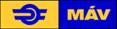 A Gubacsi Duna ág híd közmű kiváltási, segédszerkezeti és közúti forgalomtechnikai terveinek készítésetárgyú közbeszerzési eljáráshoz2015. július 10.TartalomjegyzékI.	Útmutató az ajánlattevők részére	31.	A közbeszerzési eljárás eljárásrendje, tárgya és mennyisége	32.	Előzetes kikötések	33.	Tervezői díj	44.	Az ajánlati felhívás és dokumentáció módosítása, visszavonása	45.	Kapcsolattartásra vonatkozó szabályok	46.	Kiegészítő tájékoztatás	47.	Közös ajánlattételre vonatkozó szabályok	58.	Ajánlati kötöttség	69.	Alvállalkozó	610.	Az alkalmasság igazolásában részt vevő szervezet	711.	Többszörös megjelenés tilalma	712.	Az ajánlattétel költsége	713.	Az ajánlattétel tartalma, formája, helye és határideje	714.	Hiánypótlás teljesítésének formája, helye és határideje	915.	Tájékozódási kötelezettség	916.	Az ajánlatok bírálata és értékelése	1017.	Az eljárást lezáró döntés	1018.	Szerződéskötés	1019.	Egyebek	10II.	Igazolások, nyilatkozatok jegyzéke	12III.	Nyilatkozatminták	17IV.	Biztosítékminták	55TELJESÍTÉSI KÖTELEZVÉNY	56Útmutató az ajánlattevők részéreA közbeszerzési eljárás eljárásrendje, tárgya és mennyiségeA MÁV Magyar Államvasutak Zártkörűen Működő Részvénytársaság rögzíti, hogy Magyarország 2014. évi központi költségvetéséről szóló 2013. évi CCXXX. törvény 1. számú melléklet XVII. Nemzeti Fejlesztési Minisztérium fejezete 20. cím Fejezeti kezelésű előirányzatok, 31. alcím Kiemelt célú beruházások támogatása, 6. jogcímcsoport Vasúti hidak és acélszerkezetek felújítása fejezeti kezelésű előirányzat (ÁHT azonosító szám: 297379) terhére a Nemzeti Fejlesztési Minisztérium vissza nem térítendő támogatást nyújt a Megrendelő részére.MÁV Magyar Államvasutak Zártkörűen Működő Részvénytársaság, mint ajánlatkérő részben a fenti, részben hazai forrás (központi költségvetési támogatás) terhére, a „A Gubacsi Duna ág híd közmű kiváltási, segédszerkezeti és közúti forgalomtechnikai terveinek készítése” tárgyában az Európai Unió Hivatalos lapjában (TED) ajánlati felhívást tett közzé a közbeszerzésekről szóló 2011. évi CVIII. törvény (Kbt.) Második rész XIV. fejezetében és a 289/2011. (XII. 22.) Korm. rendeletben foglalt eltérésekkel a Kbt. Második rész. XII. fejezet szerint, nyílt közbeszerzési eljárás megindítására, amelyhez tartozó feladatok elvégzésére az eljárás nyertesével szerződést kíván kötni.A közbeszerzési eljárás tárgya:Az ajánlati felhívás II.1.5) pontjában került meghatározásra.A közbeszerzési eljárás mennyisége:Az ajánlati felhívás II.2.1) pontjában került meghatározásra. A feladatok részletes meghatározását a közbeszerzési műszaki leírás tartalmazza.Az ajánlati felhívás és a dokumentáció együttesen tartalmazza az eljárással kapcsolatos feltételeket. A két dokumentum közötti ellentmondás esetén a Kbt. 45. § (6) bekezdése alkalmazandó.Előzetes kikötésekAz ajánlat benyújtásának feltétele a dokumentáció átvétele. Az Ajánlatkérő az ajánlati dokumentációt a Közbeszerzési Adatbázisban (KBA) (http://kozbeszerzes.hu/) térítésmentesen hozzáférhetővé teszi. A gazdasági szereplők a honlapon a közzétett dokumentációba betekinthetnek. Az ajánlattétel feltétele a dokumentáció letöltése, melyet ajánlattevő köteles cégszerűen aláírt, beszkennelt és a kronung.judit@mav-szk.hu címre és a +36-1-511-7526-os számú faxra, az ajánlattétel időpontjáig a dokumentációban elhelyezett nyilatkozatával (azaz a regisztrációs lap kitöltésével és visszaküldésével) visszaigazolni, egyidejűleg lehetőségük van ugyanitt a már letöltött dokumentációt szerkeszthető formában kérni.Közös ajánlattétel esetében elegendő az egyik ajánlattevőnek az ajánlati dokumentációt visszaigazoltan letölteni.Az ajánlat elkészítésének alapja a jelen dokumentáció, mely tartalmazza az ajánlat elkészítésével kapcsolatban az ajánlattevők részére szükséges információkról szóló tájékoztatást, az ajánlat részeként benyújtandó igazolások, nyilatkozatok jegyzékét, az ajánlott igazolás- és nyilatkozatmintákat, valamint a szerződéstervezetet. Az ajánlatnak az összes elvégzendő feladatot tartalmaznia kell, úgy, ahogy azt az ajánlatkérő jelen dokumentációban előírja.Tervezői díjA Tervezői díj fix átalánydíj, amely magában foglalja mindazon munkákat és azok költségeit, amelyek a tervezési munkák megvalósításához és a szerződésben megfogalmazott feltételek teljesüléséhez szükségesek, tehát a Tervező a Tervezői díjért teljes körűen vállalkozik a szerződéses kötelezettségek teljesítésére.A munkák megvalósítása során bekövetkező árváltozásokat a Tervező utólag nem érvényesítheti. Az árváltozások várható mértékét az Ajánlattevőnek kell megbecsülnie, és azt be kell építeni az átalányárba, ezáltal az egyösszegű ajánlati árába.A Tervezői díj különösen, de nem kizárólagosan tartalmazza a tervdokumentáción alapuló szerzői jog, a szerzői felügyelet, szakfelügyelet és az adminisztratív munkák ellenértékét is.Az ajánlati felhívás és dokumentáció módosítása, visszavonásaA Kbt. 41. §-a alapján ajánlatkérő jogosult az ajánlattételi határidőt egy alkalommal meghosszabbítani, azonban az ajánlattételi határidőt rövidíteni nem lehet. Az ajánlattételi határidő módosítását és indokát az ajánlatkérő hirdetménnyel teszi közzé.A Kbt. 42. §-a alapján ajánlatkérő jogosult az ajánlattételi határidő lejártáig az ajánlati felhívásban és dokumentációban meghatározott feltételeket módosítani. A módosításról az ajánlatkérő hirdetményt tesz közzé, és egyidejűleg tájékoztatja azokat a gazdasági szereplőket, akik az ajánlatkérőnél az eljárás iránt érdeklődésüket jelezték, így különösen akik a dokumentációt letöltötték vagy kiegészítő tájékoztatást kértek.A Kbt. 44. §-a alapján ajánlatkérő jogosult az ajánlati felhívást az ajánlattételi határidőig visszavonni. A visszavonásról az ajánlatkérő hirdetményt tesz közzé, és egyidejűleg tájékoztatja azokat a gazdasági szereplőket, akik az ajánlatkérőnél az eljárás iránt érdeklődésüket jelezték, így különösen akik a dokumentációt letöltötték vagy kiegészítő tájékoztatást kértek.Kapcsolattartásra vonatkozó szabályokA kapcsolattartásra a Kbt. 35. §-a vonatkozik. Az ajánlattevő kizárólagos felelőssége, hogy olyan telefax-elérhetőséget adjon meg, amely a megküldendő dokumentumok fogadására 24 órában alkalmas. Ugyancsak az ajánlattevő felelőssége, hogy a szervezeti egységén belül az ajánlatkérő által megküldendő bármely dokumentum időben az arra jogosulthoz kerüljön.Ajánlatkérő kapcsolattartója az ajánlati felhívás ” I.1.) pontjában megjelölt szervezet:Szervezet neve: MÁV Szolgáltató Központ Zrt. BLÜ Vasúti és Vállalat-üzemeltetési Divízió Székhely: 1087 Budapest, Könyves Kálmán krt. 54-60. III. emelet 371. szobaKapcsolattartó személy neve: Krönung JuditTelefon: +36 1 511 4902Fax: +36 1 511 7526E-mail: kronung.judit@mav-szk.huKiegészítő tájékoztatásBármely gazdasági szereplő, aki a közbeszerzési eljárásban ajánlattevő lehet, a megfelelő ajánlattétel érdekében az ajánlati felhívásban és dokumentációban foglaltakkal kapcsolatban írásban kiegészítő (értelmező) tájékoztatást kérhet az ajánlatkérőtől. A kiegészítő tájékoztatást ajánlatkérő a kérés beérkezését követően a leghamarabb, valamint az ajánlattételi határidő lejárta előtt legkésőbb hat nappal adja meg. Ajánlatkérő az eljárásban a kiegészítő tájékoztatást a Kbt. 45. §-ában foglaltak szerint adja meg.Ajánlatkérő a beérkezett kérdésre oly módon fog írásban válaszolni, hogy a kérdéseket (a kérdező személyének feltüntetése nélkül) és a válaszokat a Közbeszerzési Adatbázisban (KBA) (http://kozbeszerzes.hu/)  térítésmentesen hozzáférhetővé teszi. Amennyiben a kérdések időbeni eltolódása miatt több közzététel történik, azokat ajánlatkérő folyamatos sorszámozással látja el. Az azonos tartalmú kérdések a válaszban csak egyszer kerülnek feltüntetésre és megválaszolásra.A kiegészítő tájékoztatás, továbbá az ajánlatkérő saját hatáskörében végzett pontosításai a dokumentáció részévé válnak, így azok is kötelezővé válnak az ajánlattevők számára. Ajánlattevő bármilyen formában kapott szóbeli információra, melyet ajánlatkérő írásban nem erősített meg, ajánlatában nem hivatkozhat. Ajánlattevő kizárólagos felelőssége, hogy a szervezeti egységén belül a kiegészítő tájékoztatás időben az arra jogosulthoz kerüljön. Ajánlattevő kiegészítő tájékoztatást a következő kapcsolattartási pontokon szerezhet:Szervezet neve: MÁV Szolgáltató Központ Zrt. BLÜ Vasúti és Vállalat-üzemeltetési Divízió Székhely: 1087 Budapest, Könyves Kálmán krt. 54-60. III. emelet 371. szobaKapcsolattartó személy neve: Krönung JuditTelefon: 06 30 553 2067Fax: 06 1 511 7526E-mail: kronung.judit@mav-szk.huAmennyiben a dokumentáció valamely eleme az Ajánlati Felhívástól vagy a Kbt. rendelkezéseitől eltér, vagy a dokumentáción belül ugyanaz az adat több ponton eltérően szerepel, abban az esetben az Ajánlatkérő – ha az ellentmondást vagy többlet előírást maga észleli vagy bármelyik ajánlattevő erre a figyelmét felhívja – a dokumentáció hibás részét kiegészítő tájékoztatás során semmissé nyilvánítja. Közös ajánlattételre vonatkozó szabályokA Kbt. 25. §-ában foglaltaknak megfelelően több gazdasági szereplő közösen is tehet ajánlatot.Közös ajánlattétel esetén a közös ajánlattevőknek megállapodást  kell kötniük egymással, melyben szabályozzák a közös ajánlattevők egymás közötti és az ajánlatkérővel való kapcsolatát. Az ajánlatban utalni kell a közös ajánlati szándékra, s meg kell nevezni az egyes közös ajánlattevőket, illetve közös ajánlattevők kötelesek maguk közül egy, a közbeszerzési eljárásban a közös ajánlattevők nevében eljárni jogosult képviselőt megjelölni.A közös ajánlattételi megállapodást az ajánlathoz kell csatolni. A megállapodásnak az alábbi kötelező elemeket kell tartalmazni:a közös nevében eljárni jogosult képviselő megnevezése és felhatalmazása az ajánlatkérővel való kapcsolattartásra, valamint a teljes körű döntéshozatalra ;a felek egyetemleges kötelezettségvállalása a szerződés teljesítésére;a közös ajánlattevők egymás közötti munkamegosztása;a felek egyértelmű nyilatkozata arról, hogy nyertességük esetén a megbízási szerződésben foglalt valamennyi kötelezettség teljesítéséig megállapodásuk tartalmi elemein és a tagok személyén nem változtatnak.A szerződő tagok személye az ajánlattételi határidő lejárta után nem változhat.A Kbt. 26. §-a alapján, ha egy gazdasági szereplő a közbeszerzés értékének huszonöt százalékát meghaladó mértékben fog részt venni a szerződés teljesítésében, az ajánlatban közös ajánlattevőként kell szerepelnie.Ajánlatkérő a közbeszerzési eljárásban való részvételt nem köti gazdálkodó szervezet alapításához, és azt nem is teszi lehetővé.Közös ajánlattétel esetén vagy minden ajánlattevőnek alá kell írnia a beadásra kerülő dokumentumokat, vagy a közös ajánlattevők, illetve részvételre jelentkezők csoportjának képviseletében tett minden nyilatkozatnak egyértelműen tartalmaznia kell a közös ajánlattevők vagy részvételre jelentkezők megjelölését.Értelemszerűen a minden ajánlattevő által megteendő nyilatkozatot a közösen ajánlatot benyújtó ajánlattevők mindegyikének be kell nyújtania.Ajánlati kötöttségAz ajánlati kötöttség időtartama: az ajánlattételi határidő lejártának időpontjától számított 60 naptári nap.Az Ajánlatkérő indokolt esetben az ajánlati kötöttség lejártának időpontját megelőzően írásban felkéri az ajánlattevőket ajánlataiknak meghatározott időpontig történő további fenntartására, az ajánlati kötöttség ebben az esetben nem haladhatja meg az ajánlati kötöttség lejártának eredeti időpontjától számított 60 naptári napot. Amennyiben az ajánlattevő az Ajánlatkérő által megadott határidőben nem nyilatkozik, úgy kell tekinteni, hogy ajánlatát az Ajánlatkérő által megjelölt időpontig fenntartja. Amennyiben valamelyik ajánlattevő ajánlatát nem tartja fenn, az ajánlati kötöttség lejártának eredeti időpontját követően az eljárás további részében az értékelés során ajánlatát figyelmen kívül kell hagyni.Az ajánlatok elbírálásáról szóló írásbeli összegezésnek az ajánlattevők részére történt megküldése napjától a nyertes ajánlattevő és – a Kbt. 124. § (4) bekezdése szerinti esetben – a második legkedvezőbb ajánlatot tett ajánlattevő ajánlati kötöttsége további harminc nappal meghosszabbodik.	AlvállalkozóA Kbt. 4.§ 2. pontja alapján alvállalkozó: az a gazdasági szereplő, aki (amely) a közbeszerzési eljárás eredményeként megkötött szerződés teljesítésében az ajánlattevő által bevontan közvetlenül vesz részt, kivéve•	a) azon gazdasági szereplőt, amely tevékenységét kizárólagos jog alapján végzi,•	b) a szerződés teljesítéséhez igénybe venni kívánt gyártót, forgalmazót, alkatrész vagy alapanyag eladóját,•	c) építési beruházás esetén az építőanyag-eladót;Fentiek értelmében alvállalkozónak minősülnek mindazon gazdasági szereplők, akik a Ptk. szerinti vállalkozási jogviszonyban állnak az ajánlattevővel, tovább azok is, amelyekkel a nyertes ajánlattevő megbízási jogviszonyt létesít - akár tartós jogviszonyban állnak egymással, akár kifejezetten a közbeszerzési szerződés teljesítése érdekében köttetik a szerződés.Ha egy gazdasági szereplő a közbeszerzés értékének 25 %-át meghaladó mértékben fog közvetlenül részt venni a szerződés - részajánlat-tételi lehetőség biztosítása esetén egy részre vonatkozó szerződés - teljesítésében, akkor nem lehet alvállalkozónak minősíteni, hanem az ajánlatban és a szerződés teljesítése során közös ajánlattevőként kell, hogy szerepeljen. Egy gazdasági szereplőnek a szerződés teljesítésében való részvétele arányát az határozza meg, hogy milyen arányban részesül a beszerzés tárgyának általános forgalmi adó nélkül számított ellenértékéből.Az alkalmasság igazolásában részt vevő szervezetAz előírt alkalmassági követelményeknek az ajánlattevő más szervezet kapacitására támaszkodva is megfelelhet, a közöttük fennálló kapcsolat jogi jellegétől függetlenül. Többszörös megjelenés tilalma Az ajánlattevő ugyanabban a közbeszerzési eljárásban - részajánlat-tételi lehetőség biztosítása esetén ugyanazon rész tekintetében - a) nem tehet másik ajánlatot más ajánlattevővel közösen, b) más ajánlattevő alvállalkozójaként nem vehet részt, c) más ajánlatot benyújtó ajánlattevő szerződés teljesítésére való alkalmasságát nem igazolhatja. Az ajánlattétel költségeAz ajánlat elkészítésével és benyújtásával kapcsolatos összes költség kizárólag az ajánlattevőt terheli. Az ajánlatkérő nem felel, vagy nem áll helyt semmiféle költségért vagy veszteségért, amely az ajánlattevőt érheti a helyszínen tett látogatásokkal vagy vizsgálatokkal kapcsolatban, vagy az ajánlat bármely más vonatkozásában. Az ajánlattevőnek nincs joga semmilyen, a dokumentációban kifejezetten megadott jogcímen kívüli egyéb – így különösen anyagi – igény érvényesítésére. A közbeszerzési eljárás eredményes vagy eredménytelen befejezésétől függetlenül az ajánlatkérővel szemben e költségekkel kapcsolatban semmilyen követelésnek nincs helye.Az ajánlatkérő kifejezetten nyilatkozik, hogy az ajánlatok elkészítéséért sem a nyertes ajánlattevőnek, sem másoknak nem fizet.Az ajánlattétel tartalma, formája, helye és határidejeAz ajánlattevőnek az ajánlati felhívásban, illetve a dokumentációban meghatározott tartalmi és formai követelményeknek megfelelően kell ajánlatát elkészítenie.Ajánlata benyújtásával az ajánlattevő teljes egészében és megkötések nélkül elfogadja a jelen dokumentációban meghatározott összes feltételt az ajánlattételi időszakban esetlegesen kiadott kiegészítéssel együtt, függetlenül az ajánlattevő saját feltételeitől, amelyektől ezennel eláll.Az ajánlattevő kötelessége, hogy teljes körű ismereteket szerezzen a maga számára a közbeszerzési eljárás minden vonatkozásában az ajánlat benyújtása előtt. Ajánlatkérő feltételezi, hogy az ajánlattevő minden olyan információt beszerzett, amely az ajánlat elkészítéséhez és a szerződéskötéshez szükséges. Ajánlatkérő valamennyi ajánlattevőtől elvárja, hogy az összes tájékoztatást, követelményt, meghatározást, specifikációt, amelyet a dokumentáció tartalmaz, átvizsgáljon. Bármely, az ajánlat által tartalmazott hiba, hiányosság az ajánlattevő kockázatára történik, és az ajánlat érvénytelenségét eredményezi.Az ajánlattevőnek az Ajánlatkérési Dukumentáció III. kötete - MŰSZAKI ELŐÍRÁSOK - KÖZBESZERZÉSI MŰSZAKI LEÍRÁS - 2.1.4 pontjában foglaltak szerint kell benyújtania szakmai ajánlatát, továbbá a beárazott költségvetés-kiírást a IV. kötet szerinti tartalommal is csatolnia kell ajánlatához.Az ajánlattevőknek ajánlatukhoz részletes tervezési ütemtervet és ún. „Munkatervet és program”-ot kell benyújtani, melyekkel kapcsolatos követelményeket az Ajánlatkérési Dokumentáció III. kötete: Műszaki Előírások – Közbeszerzési Műszaki Leírás tartalmazza.Az ajánlatokat 1 papír alapú (eredeti), és egy 1 elektronikus adathordozón (pl. CD/DVD/Pendrive ) kell benyújtani. Ajánlatkérő előírja, hogy az elektronikus benyújtott ajánlati példányt az ajánlat aláírása után szkenneléssel készítse az Ajánlattevő, módosíthatatlan formában, és jelszó nélkül olvasható módon nyújtsa be, továbbá nyilatkozzon arról, hogy az ajánlat elektronikus formában benyújtott példánya a papír alapú (eredeti) példánnyal mindenben megegyezik. Az adathordozón az írásvédett, nem szerkeszthető formátum mellett, kérjük word/excell formátumban is helyezzék el az ajánlatot. Amennyiben az eredeti és az elektronikus  másolati példányok között bármilyen eltérés van, az papír alapú (eredeti)példány tartalma az irányadó.Az ajánlatot összefűzve vagy összetűzve, az elektronikus példánnyal egy közös, zárt és roncsolás-mentes borítékba/csomagba helyezve, lezárva kell benyújtani, figyelemmel az ajánlati felhívás IV.3.4) pontjában megjelölt időpontig az ajánlati felhívás I.1.) pontjában megjelölt helyszínen.Az ajánlat benyújtására a Kbt. 61. § (1) bekezdése vonatkozik. Az ajánlat fenti időpontban és helyszínre való megérkezéséért a felelősség az ajánlattevőt terheli. Az ajánlatkérő felhívja az ajánlattevő figyelmét arra, hogy az ajánlat benyújtási pontjaként megjelölt székházban beléptető rendszer működik, s emiatt az épületbe történő belépés a portai regisztráció és az épületen belül az adott irodához történő eljutás miatt időigényes (előre láthatólag 20-25 perc). Ennek figyelembevétele az Ajánlattevő részéről elengedhetetlen az ajánlat benyújtásának napjára. Az ebből eredő bárminemű késedelemért Ajánlatkérő felelősséget nem vállal. Ajánlatkérő felhívja a figyelmet, hogy az ajánlattételi határidő lejártát a www. pontosido.hu weboldal „Budapest idő” adatai alapján állapítja meg. Amennyiben az ajánlattevő ajánlatát postai úton küldi meg, a beérkezett ajánlat abban az esetben minősül határidőben megérkezettnek, amennyiben a kézhezvétel az ajánlattételi határidő lejártáig, a megjelölt helyen igazoltan megtörténik. A postázási késedelem, valamint a postai küldemények elirányításából, elvesztéséből eredő összes kockázat az ajánlattevő terheli.Az ajánlatkérő felhívja a figyelmet, hogy a Kbt. 74. § (1) bekezdés a) pontja alapján az ajánlat érvénytelen, ha azt az ajánlati felhívásban meghatározott ajánlattételi határidő lejárta után nyújtották be.Az Ajánlatkérő az ajánlatukat késedelmesen benyújtó ajánlattevőktől indokként nem fogad el semmiféle akadályozó körülményre való hivatkozást (baleset, csúcsforgalom, parkolási probléma, beléptetési rendszerből eredő késedelem, sorban állás stb.), azaz kimentésnek helye nincs.Az elkésett ajánlatot a bontási eljárás keretén belül nem lehet felbontani, kivéve, ha a felbontás az ajánlattevő személyének megállapítása érdekében szükséges. Ajánlatkérő a késedelem okát és felelősét nem vizsgálja. Az Ajánlatkérő az elkésettség tényét jegyzőkönyvbe foglalja, és az elkésett ajánlatot az eljárás lezárulásától, illetve a szerződés teljesítésétől számított öt évig megőrzi. A személyesen, vagy meghatalmazott útján beadott ajánlatokat az ajánlatkérő nevében eljáró szervezet érkezteti, az átvétel pontos időpontját rávezeti az ajánlat csomagolására, és ezzel igazolja az átvétel tényét. Az ajánlatkérő nevében eljáró szervezet ezt külön nyilatkozatban is megteheti.Ha a jelen eljárás bármely szakaszában az ajánlattevő képviseletében meghatalmazott jár el, köteles közokirattal, vagy teljes bizonyítóerejű magánokirattal igazolni képviseleti jogosultságának körét és terjedelmét, valamint a meghatalmazott aláírási mintáját. A meghatalmazással együtt be kell mutatni a meghatalmazó aláírási címpéldányát is.Az ajánlat elkészítésére, módosítására, visszavonására egyebekben a Kbt. 60. §-a vonatkozik.Az ajánlatok bontására az ajánlati felhívásban foglaltak szerinti helyszínen kerül sor.Az ajánlatok felbontásakor ajánlatkérő ismerteti az alábbi adatokat:ajánlattevő neve,ajánlattevő címe (székhelye, lakóhelye),főbb számszerűsíthető adat, amely a legalacsonyabb összegű ellenszolgáltatás értékelési szempont alapján értékelésre kerül,a szerződés teljesítéséhez rendelkezésre álló anyagi fedezet és becsült érték összege.Az ajánlatok bontására vonatkozó egyéb szabályokat a Kbt. 62. §-a tartalmazza.Hiánypótlás teljesítésének formája, helye és határidejeAz esetlegesen elrendelt hiánypótlást az ajánlattevőnek a hiánypótlási kiírásban szereplő határidőre és az ajánlati felhívás I.1.) pontjában megjelölt helyen az ajánlattal azonos formában és példányban kell beadnia. Tájékozódási kötelezettségA Kbt. 54. § (1) bekezdésének megfelelően ajánlattevőnek az ajánlattétel során tájékozódnia kell a munkavállalók védelmére és a munkafeltételekre vonatkozó olyan kötelezettségekről, amelyeknek a teljesítés helyén és a szerződés teljesítése során meg kell felelni.Azon szervezetek (hatóságok) neve és címe, amelyektől a munkavállalók védelmére és a munkafeltételekre vonatkozó kötelezettségekről tájékoztatás kérhető:Állami Népegészségügyi és Tisztiorvosi Szolgálat (ÁNTSZ)Székhely: 1097 Budapest, Gyáli út 2-6.Levelezési cím: 1437 Budapest, Pf. 839.Tel.: +36-1-476-1100Fax: +36-1-476-1390Honlap: www.antsz.huNemzetgazdasági Minisztérium Munkafelügyeleti FőosztálySzékhely: 1086 Budapest, Szeszgyár u. 4.Tel.: +36-1- 299-9090Fax: +36-1- 299-9093Honlap: www.ommf.gov.huMagyar Bányászati és Földtani HivatalSzékhely: 1145 Budapest, Columbus u. 17-23.Levelezési cím: 1590 Budapest, Pf. 95.Tel.: +36-1-301-2900Fax: +36-1-301-2903E-mail: hivatal@mbfh.hu Honlap: www.mbfh.huNemzetgazdasági Minisztérium Foglalkoztatás-felügyeleti FőosztálySzékhely: 1106 Budapest, Fehér út 10.Levelezési cím: 1369 Budapest, Pf.: 481.Tel.: +36-1-433-0402Fax: +36-1-433-0455Honlap: foglalkoztatas.felugyeleti-foo@ngm.gov.huNemzetgazdasági MinisztériumSzékhely: 1051 Budapest, József nádor tér 4.Telefonszám:06-1-795-1400Telefax: 06-1-795-0716E-mail: ugyfelszolgalat@ngm.gov.hu Az ajánlatok bírálata és értékeléseAz ajánlatkérő az ajánlatokat a lehető legrövidebb időn belül bírálja el olyan időtartam alatt, hogy az ajánlattevőknek az eljárást lezáró döntésről való értesítésére az ajánlati kötöttség fennállása alatt sor kerüljön.Az ajánlatok elbírálására a Kbt. 63. §-a vonatkozik.Az ajánlatkérő nem köteles az ajánlatokat elbírálni, ha a közbeszerzés megkezdését követően, általa előre nem látható és elháríthatatlan ok következtében beállott lényeges körülmény miatt a szerződés megkötésére vagy a szerződés megkötése esetén a teljesítésre nem lenne képes [Kbt. 66. § (1) bekezdése].Az ajánlatok értékelési szempontja a Kbt. 71. § (2) bekezdés a) pontja alapján a legalacsonyabb összegű ellenszolgáltatás.Ajánlatkérő az ajánlati felhívásban, dokumentációban és a jogszabályokban meghatározott feltételeknek megfelelő, érvényesnek minősített ajánlatokat értékeli a legalacsonyabb összegű ellenszolgáltatás értékelési szempontja szerint. Az értékelési szempontra vonatkozó ajánlat csak pozitív egész érték lehet, nulla és negatív érték nem ajánlható meg, a nulla vagy negatív megajánlást tartalmazó ajánlat érvénytelen.Az eljárást lezáró döntésAjánlatkérő valamennyi ajánlattevőt írásban tájékoztatja az eljárás eredményéről, az eljárás eredménytelenségéről, az ajánlattevő kizárásáról, a szerződés teljesítésére vonatkozó alkalmatlanságának megállapításáról, ajánlatának a Kbt. 74. §-a szerinti érvénytelenné nyilvánításáról, valamint ezek részletes indokáról.Az ajánlatkérő előbbiek szerinti tájékoztatást a döntését követően a lehető leghamarabb, de legkésőbb három munkanapon belül megküldi.Ajánlatkérő az ajánlatok elbírálásának befejezésekor írásbeli összegezést készít az ajánlatokról, melyet minden ajánlattevő számára egyidejűleg, telefaxon vagy elektronikus úton küld meg. A további szabályokat a Kbt. 77-81. §-ai tartalmazzák.Az eljárás eredménytelenségi okai a Kbt. 76. §-ában találhatóak.SzerződéskötésAjánlatkérő eredményes közbeszerzési eljárás alapján a szerződést a nyertes szervezettel (személlyel) köti meg írásban a jelen dokumentáció szerinti szerződéstervezetnek és a nyertes ajánlattevő ajánlatában foglaltaknak megfelelően. A szerződéskötésre a Kbt. 124. §-a vonatkozik.A nyertes ajánlattevőnek az Ajánlatkérési dokumentáció III. kötetében foglaltak szerint kell teljesítenie a Tervezői feladatot.EgyebekAz ajánlati árat forintban (HUF) kell megadni. A kifizetés is forintban fog megtörténni.Az ajánlati felhívás III.2.2. és III.2.3. pont kiegészítéseként ajánlatkérő közli, hogy a nem forintban rendelkezésre álló adatokat eredeti devizanemben kéri megadni. A pénzügyi alkalmasság tekintetében az idegen devizanemben megadott adatok forintra történő átszámítására ajánlatkérő a vizsgált üzleti év utolsó napján (dec.31.) érvényes hivatalos MNB deviza árfolyamot alkalmazza. A referenciák tekintetében a teljesítés időpontjában érvényes MNB által meghatározott devizaárfolyam az irányadó.Irányadó idő: A teljes ajánlati felhívásban és a dokumentációban valamennyi órában megadott határidő magyarországi helyi idő szerint értendő.A hirdetményben és a dokumentációban nem szabályozottak vonatkozásában a a közbeszerzésekről szóló 2011. CVIII. törvény és a Ptk. előírásai szerint kell eljárni.Ajánlatkérő tájékoztatja a ajánlattevőket, hogy a Közbeszerzési Hatóság honlapján (www.kozbeszerzes.hu) folyamatosan elérhetőek a Hatóság által kibocsátott ajánlások, útmutatók valamint az elnöki tájékoztatók, melyek jelentős segítségükre lehetnek az ajánlatuk összeállításakor.Igazolások, nyilatkozatok jegyzékeNyilatkozatmintákFelhívjuk az Ajánlattevők figyelmét, hogy az alábbi formanyomtatványok ajánlatkérő tartalmi elvárásait rögzítik, azok formájának alkalmazása nem kötelező, ugyanakkor azok használata megkönnyíti az értékelést.1. sz. mellékletFELOLVASÓLAP(több közös ajánlattevő esetén tetszőleges számban ismételhető a fenti táblázat)>Értékelésre kerülő elem, az Ajánlati ár:A Tervezőt az 1. pont szerinti tevékenységéért az alábbi tervezői díj illeti meg:Nettó:                            ..,- Ft (számmal)azaz nettó ...............................................Forint (szöveggel) A Tervezői díj megbontása:Munkadíj (nettó): :                            ..,- Ft (számmal)azaz nettó ...................................................................Forint (szöveggel)Szerzői jog ellenértéke (nettó): :                            ..,- Ft (számmal)azaz nettó ...................................................................Forint (szöveggel)Az ÁFA mértékének meghatározása, bevallása és megfizetése az adófizetési kötelezettség keletkezésének napján hatályos adójogszabályok és a Tervező számviteli szabályai szerint történik.Alulírott <képviselő / meghatalmazott neve> a(z) <cégnév> (<székhely>) mint ajánlattevő képviseletében ezúton nyilatkozom, hogy a MÁV Zrt. mint ajánlatkérő által " A Gubacsi Duna ág híd közmű kiváltási, segédszerkezeti és közúti forgalomtechnikai terveinek készítése " tárgyban indított Kbt. XII. fejezete szerinti nyílt közbeszerzési eljárás ajánlati felhívásában és dokumentációjában foglalt feltételeket elfogadjuk, - nyertességünk esetén - az ajánlati dokumentáció részét képező szerződéstervezet szerint a szerződést meg kívánjuk kötni, illetve azt a megajánlott ellenszolgáltatás ellenében teljesítjük.<Kelt>(Cégszerű aláírás a kötelezettségvállalásra jogosult/ jogosultak, vagy aláírás a meghatalmazott/meghatalmazottak részéről)ide csatolja oldalszámokkal ellátott tartalomjegyzékét2. sz. mellékletAjánlattevő nyilatkozata a Kbt. 60. § (3) és (5) bekezdése tekintetébenAlulírott <képviselő / meghatalmazott neve> a(z) <cégnév> (<székhely>) mint ajánlattevő képviseletében a MÁV Zrt. mint ajánlatkérő által " A Gubacsi Duna ág híd közmű kiváltási, segédszerkezeti és közúti forgalomtechnikai terveinek készítése " tárgyban indított Kbt. XII. fejezete szerinti nyílt közbeszerzési eljárásban,– a Kbt. 60. § (3) bekezdésében foglaltaknak megfelelően - ezennel kijelentem, hogy az eljárást megindító felhívásban és dokumentációban és a kiegészítő tájékoztatás/ok/ban foglalt valamennyi formai és tartalmi követelmény, és műszaki leírás áttanulmányozását követően feltételt megismertük, megértettük és azokat a jelen nyilatkozattal elfogadjuk. Ajánlatunkat az ajánlattételi határidő lezárultától számított 60 napig fenntartjuk.Ennek megfelelően a szerződést – amennyiben, mint nyertes Ajánlattevő kiválasztásra kerülünk – megkötjük és az ajánlatunkban [adatlap (felolvasólap)] feltüntetett ellenszolgáltatásért teljesítjük.Felelősségem tudatában nyilatkozom továbbá arról, hogy az általam jegyzett cég a kis- és középvállalkozásokról, fejlődésük támogatásáról szóló 2004. XXXIV. évi törvény alapján1)	KKV-nak, ezen belül	Középvállalkozásnak minősül;	Kisvállalkozásnak minősül; 	Mikro vállalkozásnak minősül. 2)	Nem tartozik a törvény hatálya alá. <Kelt>(Cégszerű aláírás a kötelezettségvállalásra jogosult/ jogosultak, vagy aláírás a meghatalmazott/meghatalmazottak részéről)3.sz.mellékletNyilatkozat közös ajánlattételrőlAlulírottak <képviselő / meghatalmazott neve> mint a(z) <cégnév> (<székhely>) ajánlattevő és <képviselő / meghatalmazott neve> mint a(z) <cégnév> (<székhely>) ajánlattevő képviselői nyilatkozunk, hogy a MÁV Zrt. mint ajánlatkérő által " A Gubacsi Duna ág híd közmű kiváltási, segédszerkezeti és közúti forgalomtechnikai terveinek készítése " tárgyban indított Kbt. XII. fejezete szerinti nyílt közbeszerzési eljárásban a(z) <cégnév> (<székhely>), valamint a(z) <cégnév> (<székhely>) közös ajánlatot nyújt be.A közös ajánlattevők egymás közötti és külső jogviszonyára a Polgári Törvénykönyvről szóló 2013. évi V. törvény (Ptk.) 6:29. §-ában és 6:30. §-ában foglaltak irányadóak.Közös akarattal ezennel úgy nyilatkozunk, hogy a közös ajánlattevők képviseletére, a nevükben történő eljárásra a(z) <cégnév> (<székhely>) teljes joggal jogosult.Kijelentjük továbbá, hogy ajánlatunkhoz csatoljuk az általunk, mint közös ajánlattevők által kötött megállapodást, amely részletesen rendelkezik a felelősség (kötelező egyetemleges felelősség), a képviselet és a feladatmegosztás kérdéseiről.Tudatában vagyunk annak, hogy közös ajánlattétel esetén a közös ajánlatot benyújtó gazdasági szereplők személyében az ajánlattételi határidő lejárta után változás nem következhet be sem a közbeszerzési eljárás, sem az annak alapján megkötött szerződés teljesítése során.Az eljárást megindító felhívásban és a dokumentációban foglalt valamennyi formai és tartalmi követelmény, és műszaki leírás áttanulmányozását követően – a Kbt. 60. § (3) bekezdésében foglaltaknak megfelelően ezennel nyilatkozunk, hogy az eljárást megindító felhívásban és a dokumentációban foglalt valamennyi feltételt megismertük, megértettük és azokat a jelen nyilatkozattal elfogadjuk.Ajánlatunkat az ajánlattételi határidő lezárultától számított 60 napig fenntartjuk.Kijelentjük, hogy amennyiben nyertes ajánlattevőként kiválasztásra kerülünk, a fent nevezett szerződés szerinti munkát a dokumentáció és az eljárást megindító felhívás előírásaival, a megadott feltételekkel és időhatárokkal való teljesítését, fenntartások és korlátozások nélkül az ajánlati adatlapon megjelölt ellenszolgáltatásért teljesítjük.Nyilatkozunk továbbá arról, hogy a közös ajánlattevők tagjai a kis- és középvállalkozásokról, fejlődésük támogatásáról szóló törvény szerint a következőképpen minősülnek:..................................................név.............................székhely1)	KKV-nak, ezen belül	Középvállalkozásnak minősül;	Kisvállalkozásnak minősül; 	Mikro vállalkozásnak minősül. 2)	Nem tartozik a törvény hatálya alá. .........................................név...................................székhely1)	KKV-nak, ezen belül	Középvállalkozásnak minősül;	Kisvállalkozásnak minősül; 	Mikro vállalkozásnak minősül. 2)	Nem tartozik a törvény hatálya alá. Nyilatkozatunk mellékleteként csatoljuk Együttműködési megállapodásunkat.<Kelt>(Cégszerű aláírás a kötelezettségvállalásra jogosult/ jogosultak, vagy aláírás a meghatalmazott/meghatalmazottak részéről)4. sz. mellékletAjánlattevő nyilatkozata a Kbt. 40. § (1) bekezdés a) - b) pontja tekintetébenAlulírott <képviselő / meghatalmazott neve> a(z) <cégnév> (<székhely>) mint ajánlattevő képviseletében ezúton nyilatkozom, hogy a MÁV Zrt. mint ajánlatkérő által " A Gubacsi Duna ág híd közmű kiváltási, segédszerkezeti és közúti forgalomtechnikai terveinek készítése " tárgyban indított Kbt. XII. fejezete szerinti nyílt közbeszerzési eljárásban megkötésre kerülő szerződés teljesítése soránNem veszek igénybe a Kbt. 40. §-ának (1) bekezdés a) és b) pontjában megjelölt alvállalkozót.vagyAz alábbiak szerint veszek igénybe a Kbt. 40. §-ának (1) bekezdés a) és b) pontjában megjelölt alvállalkozót. a) A közbeszerzésnek azon munkarésze (munkarészei), amelynek teljesítéséhez az ajánlattevő alvállalkozót  kíván igénybe venni (Kbt. 40. § (1) bekezdés a) pont):- ……………………- …………………….b) Az a) pontban megjelölt részek tekintetében a közbeszerzés értékének tíz százalékát meghaladó mértékben igénybe venni kívánt alvállalkozók:A közbeszerzés munkarésze: ……………Alvállalkozó neve: ………………..Alvállalkozó székhelye: ……………..Részvétel százalékos mértéke : …….<Kelt>(Cégszerű aláírás a kötelezettségvállalásra jogosult/ jogosultak, vagy aláírás a meghatalmazott/meghatalmazottak részéről)5. sz. mellékletNYILATKOZATa Kbt. 56. § (1) bekezdés f) és i) pontjaiban meghatározott kizáró okok tekintetében*Alulírott <képviselő / meghatalmazott neve> a(z) <cégnév> (<székhely>) mint ajánlattevő képviseletében ezúton nyilatkozom, hogy a MÁV Zrt. mint ajánlatkérő által " A Gubacsi Duna ág híd közmű kiváltási, segédszerkezeti és közúti forgalomtechnikai terveinek készítése " tárgyban indított Kbt. XII. fejezete szerinti nyílt közbeszerzési eljárásban az alábbi nyilatkozatot tesszük:Nem állnak fenn/fennállnak velünk szemben a Kbt. 56. § (1) bekezdés f) és i) pontjaiban foglalt kizáró okok.<Kelt>(Cégszerű aláírás a kötelezettségvállalásra jogosult/ jogosultak, vagy aláírás a meghatalmazott/meghatalmazottak részéről6.sz. mellékletNyilatkozat Kbt. 56. § (1) bekezdés k) és kc) pontjaiban foglalt kizáró okok igazolásáhozAlulírott <képviselő / meghatalmazott neve> a(z) <cégnév> (<székhely>) mint ajánlattevő képviseletében ezúton nyilatkozom, hogy a MÁV Zrt. mint ajánlatkérő által " A Gubacsi Duna ág híd közmű kiváltási, segédszerkezeti és közúti forgalomtechnikai terveinek készítése " tárgyban indított Kbt. XII. fejezete szerinti nyílt közbeszerzési eljárásban ezúton nyilatkozom, hogy a Kbt. 56. § (1) bekezdés k) pont kc) alpontja tekintetében a <cégnév> (<székhely>) olyan társaságnak minősül, melyet szabályozott tőzsdén jegyeznek.VAGYAlulírott <képviselő / meghatalmazott neve> a(z) <cégnév> (<székhely>) mint ajánlattevő képviseletében ezúton nyilatkozom, hogy a MÁV Zrt. mint ajánlatkérő által " A Gubacsi Duna ág híd közmű kiváltási, segédszerkezeti és közúti forgalomtechnikai terveinek készítése " tárgyban indított Kbt. XII. fejezete szerinti nyílt közbeszerzési eljárásban ezúton nyilatkozom, hogy a Kbt. 56. § (1) bekezdés k) pont kc) alpontja tekintetében a <cégnév> (<székhely>) olyan társaságnak minősül, melyet nem jegyeznek szabályozott tőzsdén.Továbbá nyilatkozom, hogy a pénzmosás és terrorizmus finanszírozása megelőzéséről és megakadályozásáról szóló 2007. CXXXVI. törvény 3. § ra)-rd) pontja szerint definiált tényleges tulajdonos(ok) az alábbi(ak):VAGYAlulírott <képviselő / meghatalmazott neve> a(z) <cégnév> (<székhely>) mint ajánlattevő képviseletében ezúton nyilatkozom, hogy a MÁV Zrt. mint ajánlatkérő által " A Gubacsi Duna ág híd közmű kiváltási, segédszerkezeti és közúti forgalomtechnikai terveinek készítése " tárgyban indított Kbt. XII. fejezete szerinti nyílt közbeszerzési eljárásban ezúton nyilatkozom, hogy a Kbt. 56. § (1) bekezdés k) pont kc) alpontja tekintetében a <cégnév> (<székhely>) olyan társaságnak minősül, melyet nem jegyeznek szabályozott tőzsdén.Továbbá nyilatkozom, hogy a társaságnak a pénzmosás és a terrorizmus finanszírozása megelőzéséről és megakadályozásáról szóló 2007. évi CXXXVI. törvény 3. § ra)-rb) pontja szerint definiált tényleges tulajdonosa nincsen, és nyilatkozom, hogy a pénzmosás és a terrorizmus finanszírozása megelőzéséről és megakadályozásáról szóló 2007. évi CXXXVI. törvény 3. § r) pont re)  alpontja szerinti vezető tisztségviselő(i) az alábbi(ak):<Kelt>(Cégszerű aláírás a kötelezettségvállalásra jogosult/ jogosultak, vagy aláírás a meghatalmazott/meghatalmazottak részéről)7. sz. mellékletAjánlattevő nyilatkozata a Kbt. 56. § (2) bekezdése szerinti kizáró okok hatálya alá nemtartozásáról"A"Alulírott <képviselő / meghatalmazott neve> a(z) <cégnév> (<székhely>) mint ajánlattevő képviseletében a MÁV Zrt. mint ajánlatkérő által " A Gubacsi Duna ág híd közmű kiváltási, segédszerkezeti és közúti forgalomtechnikai terveinek készítése " tárgyban indított Kbt. XII. fejezete szerinti nyílt közbeszerzési eljárásban ezúton nyilatkozom, hogy az ajánlattevőben közvetetten vagy közvetlenül több, mint 25%-os tulajdoni résszel vagy szavazati joggal rendelkező jogi személy vagy személyes joga szerint jogképes szervezet nincs."B"Alulírott <képviselő / meghatalmazott neve> a(z) <cégnév> (<székhely>) mint ajánlattevő képviseletében a MÁV Zrt. mint ajánlatkérő által " A Gubacsi Duna ág híd közmű kiváltási, segédszerkezeti és közúti forgalomtechnikai terveinek készítése " tárgyban indított Kbt. XII. fejezete szerinti nyílt közbeszerzési eljárásban ezúton nyilatkozom, hogy az ajánlattevőben közvetetten vagy közvetlenül több, mint 25%-os tulajdoni résszel vagy szavazati joggal rendelkező jogi személy vagy személyes joga szerint jogképes szervezet van, mely(ek) az alábbi(ak):Szervezet neve:Szervezet székhelye:_Továbbá nyilatkozom, a fent megjelölt szervezet(ek) tekintetében a Kbt. 56. § (2) bekezdése szerinti kizáró feltételek nem állnak fent.<Kelt>(Cégszerű aláírás a kötelezettségvállalásra jogosult/ jogosultak, vagy aláírás a meghatalmazott/meghatalmazottak részéről)8. sz. mellékletAjánlattevő nyilatkozata a Kbt. 57. § (1) bekezdés a-c) pontjaiban foglalt kizáró okok tekintetébenAlulírott <képviselő / meghatalmazott neve> a(z) <cégnév> (<székhely>) mint ajánlattevő képviseletében a MÁV Zrt. mint ajánlatkérő által " A Gubacsi Duna ág híd közmű kiváltási, segédszerkezeti és közúti forgalomtechnikai terveinek készítése " tárgyban indított Kbt. XII. fejezete szerinti nyílt közbeszerzési eljárásban ezúton nyilatkozom, hogy nem állnak fenn velünk szemben a Kbt. 57. § (1) bekezdés a-c) pontjaiban foglalt kizáró okok.<Kelt>(Cégszerű aláírás a kötelezettségvállalásra jogosult/ jogosultak, vagy aláírás a meghatalmazott/meghatalmazottak részéről)Amennyiben el nem bírált cégeljárás van folymatban, úgy annak iratait ide tegye beNyilatkozat folyamatban lévő változásbejegyzési eljárásrólAlulírott ………… (képviselő/ meghatalmazott neve) a(z) …….. (székhely: …..) az ajánlattevő képviseletében a MÁV Magyar Államvasutak Zrt. mint ajánlatkérő által „A Gubacsi Duna ág híd közmű kiváltási, segédszerkezeti és közúti forgalomtechnikai terveinek készítése” tárgyban indított közbeszerzési eljárásban ezúton nyilatkozom, hogy a …………. (cégnév) vonatkozásában A. változásbejegyzési eljárás jelenleg nincs folyamatban B. változásbejegyzési eljárás van folyamatban, amelyre való tekintettel ajánlatunkhoz csatoljuk a cégbírósághoz benyújtott változásbejegyzési kérelmet és az annak érkezéséről a cégbíróság által megküldött igazolást.<Kelt>(Cégszerű aláírás a kötelezettségvállalásra jogosult/ jogosultak, vagy aláírás a meghatalmazott/meghatalmazottak részéről)9. sz. mellékletAjánlattevő nyilatkozata a Kbt. 57. § (1) bekezdés a)-e) pontjai vonatkozásában az alvállalkozó és az alkalmasság igazolására igénybe vett más szervezet tekintetébenAlulírott <képviselő / meghatalmazott neve> a(z) <cégnév> (<székhely>) mint ajánlattevő képviseletében a MÁV Zrt. mint ajánlatkérő által " A Gubacsi Duna ág híd közmű kiváltási, segédszerkezeti és közúti forgalomtechnikai terveinek készítése " tárgyban indított Kbt. XII. fejezete szerinti nyílt közbeszerzési eljárásban ezúton nyilatkozom, hogy az ajánlattevő nem vesz igénybe a Kbt. 57. § (1) bekezdés a)-e) pontjai szerinti kizáró okok hatálya alá eső alvállalkozót, valamint az általa alkalmasságának igazolására igénybe vett más szervezet nem tartozik a Kbt. 57. § (1) bekezdés a)-e) pontjai szerinti kizáró okok hatálya alá.<Kelt>(Cégszerű aláírás a kötelezettségvállalásra jogosult/ jogosultak, vagy aláírás a meghatalmazott/meghatalmazottak részéről)10.sz. mellékletAjánlattevő nyilatkozata a Kbt. 58. § (3) bekezdése tekintetébenAlulírott <képviselő / meghatalmazott neve> a(z) <cégnév> (<székhely>) mint ajánlattevő képviseletében a MÁV Zrt. mint ajánlatkérő által " A Gubacsi Duna ág híd közmű kiváltási, segédszerkezeti és közúti forgalomtechnikai terveinek készítése " tárgyban indított Kbt. XII. fejezete szerinti nyílt közbeszerzési eljárásban ezúton nyilatkozom, hogy az ajánlattevő nem vesz igénybe a Kbt. 56. § (1) bekezdése szerinti kizáró okok hatálya alá eső alvállalkozót, valamint az általa alkalmasságának igazolására igénybe vett más szervezet nem tartozik a Kbt. 56. § (1) bekezdése szerinti kizáró okok hatálya alá.<Kelt>(Cégszerű aláírás a kötelezettségvállalásra jogosult/ jogosultak, vagy aláírás a meghatalmazott/meghatalmazottak részéről)11 . sz. mellékletAjánlattevő nyilatkozata a Kbt. 55. § (5) bekezdése tekintetébenAlulírott <képviselő / meghatalmazott neve> a(z) <cégnév> (<székhely>) mint ajánlattevő képviseletében a MÁV Zrt. mint ajánlatkérő által " A Gubacsi Duna ág híd közmű kiváltási, segédszerkezeti és közúti forgalomtechnikai terveinek készítése " tárgyban indított Kbt. XII. fejezete szerinti nyílt közbeszerzési eljárásban ezúton nyilatkozom, hogy az előírt alkalmassági feltételeknek önállóan kívánok megfelelni / más szervezet (vagy személy) kapacitására támaszkodva kívánok megfelelni az alábbiak szerint:<Kelt>(Cégszerű aláírás a kötelezettségvállalásra jogosult/ jogosultak, vagy aláírás a meghatalmazott/meghatalmazottak részéről)12. sz. mellékletA kapacitásait rendelkezésre bocsátó szervezet nyilatkozata a Kbt. 55. § (5) bekezdésetekintetébenAlulírott <képviselő / meghatalmazott neve> a(z) <cégnév> (<székhely>) mint kapacitást rendelkezésre bocsátó szervezet (személy) képviseletében a MÁV Zrt. mint ajánlatkérő által " A Gubacsi Duna ág híd közmű kiváltási, segédszerkezeti és közúti forgalomtechnikai terveinek készítése " tárgyban indított Kbt. XII. fejezete szerinti nyílt közbeszerzési eljárásban ezúton nyilatkozom, hogy a(z) <cégnév> (<székhely>) ajánlattevő részére az előírt alkalmassági feltételeknek való megfelelés érdekében a felajánlott, a szerződés teljesítéséhez szükséges erőforrásaink a szerződés teljesítésének időtartama alatt rendelkezésre fognak állni.<Kelt>(Cégszerű aláírás a kötelezettségvállalásra jogosult/ jogosultak, vagy aláírás a meghatalmazott/meghatalmazottak részéről)13. sz. mellékletAjánlattevő nyilatkozata a Kbt. 55. § (6) bekezdés a) és b) pontja tekintetébenAlulírott <képviselő / meghatalmazott neve> a(z) <cégnév> (<székhely>) mint ajánlattevő képviseletében a MÁV Zrt. mint ajánlatkérő által " A Gubacsi Duna ág híd közmű kiváltási, segédszerkezeti és közúti forgalomtechnikai terveinek készítése " tárgyban indított Kbt. XII. fejezete szerinti nyílt közbeszerzési eljárásban ezúton nyilatkozom, hogya) az alkalmasság igazolásakor bemutatott, más szervezet (személy) által rendelkezésre bocsátott erőforrásokat a szerződés teljesítése során ténylegesen igénybe fogjuk venni az alábbi módon:b) a korábbi szállítások szolgáltatások teljesítésére vonatkozó alkalmassági követelményhez igénybe vett erőforrásokat biztosító más szervezetet (személyt) a szerződés teljesítése során az alábbi módon fogjuk bevonni:Alkalmassági előírás megnevezése:Erőforrást biztosító szervezet (személy) megnevezése:Erőforrást biztosító szervezet (személy) teljesítésbe való bevonásának módja:<Kelt>(Cégszerű aláírás a kötelezettségvállalásra jogosult/ jogosultak, vagy aláírás a meghatalmazott/meghatalmazottak részéről)14. sz. mellékletA kapacitásait rendelkezésre bocsátó szervezet nyilatkozata a Kbt. 55. § (6) bekezdés c)pontjával kapcsolatbanAlulírott <képviselő / meghatalmazott neve> a(z) <cégnév> (<székhely>) mint kapacitást rendelkezésre bocsátó szervezet (személy) képviseletében a MÁV Zrt. mint ajánlatkérő által " A Gubacsi Duna ág híd közmű kiváltási, segédszerkezeti és közúti forgalomtechnikai terveinek készítése " tárgyban indított Kbt. XII. fejezete szerinti nyílt közbeszerzési eljárásban ezúton nyilatkozom, hogy a(z) <cégnév> mint kapacitást rendelkezésre bocsátó szervezet (személy) tudomásul veszi, hogy Kbt. 55.§ (6) bekezdés c) pontja értelmében a törvény erejénél fogva a Ptk. 6:419.§-ában foglaltak szerinti kezesként felel a MÁV Magyar Államvasutak Zártkörűen Működő Részvénytársaság mint ajánlatkérő mindazon kárának megtérítéséért, amely az ajánlatkérőt az ajánlattevő (cégnév) teljesítésének elmaradásával vagy hibás teljesítésével összefüggésben érte.<Kelt>(Cégszerű aláírás a kötelezettségvállalásra jogosult/ jogosultak, vagy aláírás a meghatalmazott/meghatalmazottak részéről)Ide tegy be az ajánlati felhívás P1. pontja igazolására szolgáló iratokatAz ajánlatba csatolni kell, a 310/2011. (XII. 23.) Korm. r. 14. § (1) bek. c) pontja alapján az eljárást megindító felhívás feladását megelőző utolsó három lezárt üzleti év teljes – általános forgalmi adó nélkül számított - árbevételéről szóló nyilatkozatot, attól függően, hogy az Ajánlattevő mikor jött létre, illetve mikor kezdte meg tevékenységét, amennyiben ezek az adatok rendelkezésre állnak.Ha az ajánlattevő vagy részvételre jelentkező a 310/2011. (XII. 23.) Korm. r. 14. § (1) bekezdés c) pontja szerinti irattal azért nem rendelkezik az ajánlatkérő által előírt teljes időszakban, mert az időszak kezdete után kezdte meg működését, az alkalmasságát a teljes – általános forgalmi adó nélkül számított - árbevételéről szóló nyilatkozattal jogosult igazolni, ha működésének ideje alatt az - általános forgalmi adó nélkül számított - árbevétele eléri, vagy meghaladja a P1)-ben jelölt 60 millió forintot. Ha az ajánlattevő vagy részvételre jelentkező a 310/2011. (XII. 23.) Korm. r. 14. § (1) bekezdés c) pontja szerinti irattal azért nem rendelkezik, mert olyan jogi formában működik, amely tekintetében a beszámoló, illetve árbevételről szóló nyilatkozat benyújtása nem lehetséges, az e pontokkal kapcsolatban előírt alkalmassági követelmény és igazolási mód helyett bármely, az ajánlatkérő által megfelelőnek tekintett egyéb nyilatkozattal vagy dokumentummal igazolhatja pénzügyi és gazdasági alkalmasságát. Az érintett ajánlattevő kiegészítő tájékoztatás kérése során köteles alátámasztani, hogy olyan jogi formában működik, amely tekintetében a beszámoló, illetve árbevételről szóló nyilatkozat benyújtása nem lehetséges és tájékoztatást kérni az e pontokkal kapcsolatban előírt alkalmassági követelmény és igazolási mód helyett az alkalmasság igazolásának ajánlatkérő által elfogadott módjáról.15. sz. mellékletNyilatkozat árbevételről a 310/2011. (XII. 23.) Korm. rendelet 14. § (1) bekezdés c) pontja szerinti alkalmassági előírás vonatkozásábanAlulírott <képviselő / meghatalmazott neve> a(z) <cégnév> (<székhely>) mint ajánlattevő / kapacitást rendelkezésre bocsátó szervezet (személy) képviseletében a MÁV Zrt. mint ajánlatkérő által " A Gubacsi Duna ág híd közmű kiváltási, segédszerkezeti és közúti forgalomtechnikai terveinek készítése " tárgyban indított Kbt. XII. fejezete szerinti nyílt közbeszerzési eljárásban ezúton nyilatkozom, hogy az - általános forgalmi adó nélkül számított - árbevételünk az ajánlati felhívásban előírt időszakban az alábbiak szerint alakult:<Kelt>(Cégszerű aláírás a kötelezettségvállalásra jogosult/ jogosultak, vagy aláírás a meghatalmazott/meghatalmazottak részéről)16. sz. mellékletReferencia nyilatkozat a 310/2011. (XII. 23.) Korm. rendelet 15.§.(3) bekezdés a) pontja szerinti alkalmassági előírás vonatkozásábanAlulírott <képviselő / meghatalmazott neve> a(z) <cégnév> (<székhely>) mint ajánlattevő / kapacitást rendelkezésre bocsátó szervezet (személy) képviseletében a MÁV Zrt. mint ajánlatkérő által " A Gubacsi Duna ág híd közmű kiváltási, segédszerkezeti és közúti forgalomtechnikai terveinek készítése " tárgyban indított Kbt. XII. fejezete szerinti nyílt közbeszerzési eljárásban ezúton nyilatkozom, hogy az ajánlati felhívás feladásától visszaszámított 6 év (72 hónap) legjelentősebb szolgáltatásai az alábbiak:<Kelt>(Cégszerű aláírás a kötelezettségvállalásra jogosult/ jogosultak, vagy aláírás a meghatalmazott/meghatalmazottak részéről)17. sz. mellékletNyilatkozata 310/2011 (XII.23.) Korm. rendelet 15. § (3) bekezdésének d) pontja tekintetébenA szerződés teljesítésébe bevonni kívánt szakemberek felsorolásaAlulírott <képviselő / meghatalmazott neve> a(z) <cégnév> (<székhely>) mint részvételre jelentkező / kapacitást rendelkezésre bocsátó szervezet (személy) képviseletében a MAV Zrt. mint ajánlatkérő által " A Gubacsi Duna ág híd közmű kiváltási, segédszerkezeti és közúti forgalomtechnikai terveinek készítése " tárgyban indított Kbt. XII. fejezete szerinti nyílt közbeszerzési eljárásban ezúton nyilatkozom, hogy -az ajánlati felhívás M.2.) alkalmassági minimumkövetelményei vonatkozásában a szerződés teljesítésébe az alábbi szakembereket kívánjuk bevonni:Az itt feltüntetett szakemberek képzettségének és egyéb adatainak részletes bemutatását az ajánlathoz csatolt szakmai önéletrajz tartalmazza.Nyilatkozom, hogy a megnevezett szakember vonatkozásában az ajánlattételben csatoljuk az alábbi dokumentumokat:- szakmai önéletrajz,- a képzettséget igazoló okirat(ok)at, igazolás(ok)at (különös tekintettel az egyetemi vagy főiskolai diploma oklevél) egyszerű másolatban.<Kelt>(Cégszerű aláírás a kötelezettségvállalásra jogosult/ jogosultak, vagy aláírás a meghatalmazott/meghatalmazottak részéről)ide tegye be ajánlattevő a szakemberek alkalmassági követelmények szerinti végzettségét, képzettségét igazoló dokumentumokat egyszerű másolatban18. sz. mellékletMINTAszakmai önéletrajzVállalom, hogy ………………………….Ajánlattevő nyertessége esetén feltétel nélkül rendelkezésre állok az Ajánlatkérő által „A Gubacsi Duna ág híd közmű kiváltási, segédszerkezeti és közúti forgalomtechnikai terveinek készítése” tárgyú közbeszerzési eljárás alapján kötendő szerződés teljesítésében az Ajánlatkérő, mint megrendelő elvárásainak megfelelően, a szerződés teljes időtartama alatt. Kijelentem, hogy az Ajánlatkérő által „A Gubacsi Duna ág híd közmű kiváltási, segédszerkezeti és közúti forgalomtechnikai terveinek készítése” tárgyú közbeszerzési eljárás alapján kötendő szerződés teljesítésének teljes időszaka alatt nem áll fenn és nem fog fennállni olyan más jogviszonyom, amely a jelen eljárás alapján kötendő szerződés szerinti kötelezettség teljesítését az ajánlat nyertessége esetén hátrányosan befolyásolja. Kijelentem, hogy ismerem a Kbt. 128. §-ában foglalt rendelkezéseket és fenti vállalásaimat ennek ismeretében tettem meg.Keltezés (helység, év, hónap, nap)……………………………..Szakember saját kezű aláírása19. sz. mellékletRendelkezésre állási nyilatkozata Kbt. 55. (5) bek. alapján(arra az esetre, ha nem a minta szerinti önéletrajzot nyújtaná be a szakember)Alulírott ............................................név.....................................végzettség kijelentem, hogy az Ajánlatkérő által „A Gubacsi Duna ág híd közmű kiváltási, segédszerkezeti és közúti forgalomtechnikai terveinek készítése” tárgyú közbeszerzési eljárás alapján kötendő szerződés teljesítésének teljes időszaka alatt nem áll fenn és nem fog fennállni olyan más jogviszonyom, amely a jelen eljárás alapján kötendő szerződés szerinti kötelezettség teljesítését az ajánlat nyertessége esetén hátrányosan befolyásolja. Kijelentem, hogy ismerem a Kbt. 128. §-ában foglalt rendelkezéseket és fenti vállalásaimat ennek ismeretében tettem meg.Keltezés (helység, év, hónap, nap)……………………………..Szakember saját kezű aláírásaide csatolja független tanúsító szervezet által tanúsított az ISO 9001 szerinti (vagy azzal a Kbt. 68. (4) bekezdése alapján egyenértékű) minőségirányítási rendszerrel, vagy a fentiekkel egyenértékű azon minőségirányítási intézkedések leírásával, amelyeket a teljesítés során alkalmazni tud.20.sz.mellékletNyilatkozat üzleti titokrólAlulírott <képviselő / meghatalmazott neve> a(z) <cégnév> (<székhely>) mint ajánlattevő képviseletében a MÁV Zrt. mint ajánlatkérő által „A Gubacsi Duna ág híd közmű kiváltási, segédszerkezeti és közúti forgalomtechnikai terveinek készítése” tárgyban indított Kbt. XII. fejezete szerinti nyílt közbeszerzési eljárásban  a Kbt. 80. §-a alapján ezúton nyilatkozom, hogy az ajánlatban, annak .................................................... oldalain elkülönítetten elhelyezett iratok üzleti titkot tartalmaznak, melyek nyilvánosságra hozatalát ezennel megtiltom.<Kelt>(Cégszerű aláírás a kötelezettségvállalásra jogosult/ jogosultak, vagy aláírás a meghatalmazott/meghatalmazottak részéről)21. sz. mellékletNyilatkozat fordításrólAlulírott <képviselő / meghatalmazott neve> a(z) <cégnév> (<székhely>) mint ajánlattevő képviseletében a MÁV Zrt. mint ajánlatkérő által „A Gubacsi Duna ág híd közmű kiváltási, segédszerkezeti és közúti forgalomtechnikai terveinek készítése” tárgyban indított Kbt. XII. fejezete szerinti nyílt közbeszerzési eljárásban ezúton nyilatkozom, hogy az ajánlatba becsatolt idegen nyelvű iratok felelős fordításának tartalma a fordítás alapjául szolgáló dokumentum tartalmával teljes mértékben megegyezik.<Kelt>(Cégszerű aláírás a kötelezettségvállalásra jogosult/ jogosultak, vagy aláírás a meghatalmazott/meghatalmazottak részéről)22. sz. mellékletide csatolja a nyilatkozatot arról, hogy az ajánlata elektronikus formátumban, CD-n / DVD-n becsatolt tartalma megegyezik ajánlatának papír alapú  példányával 23. sz. mellékletAjánlattevő nyilatkozata a magyar nyelv használata vonatkozásában Alulírott <képviselő / meghatalmazott neve> a(z) <cégnév> (<székhely>) mint ajánlattevő képviseletében a MÁV Zrt. mint ajánlatkérő által „A Gubacsi Duna ág híd közmű kiváltási, segédszerkezeti és közúti forgalomtechnikai terveinek készítése” tárgyban indított Kbt. XII. fejezete szerinti nyílt közbeszerzési eljárásban ezúton nyilatkozom, hogy nyertességünk esetén biztosítjuk, hogy a teljesítés magyar nyelven történjen, a III.2.3. M.2.) alkalmassági minimumkövetelmény körében bemutatott szakemberek a szerződés teljesítése során magyar nyelven kommunikáljanak Megrendelővel, és ennek minden költségét viseljük.<Kelt>(Cégszerű aláírás a kötelezettségvállalásra jogosult/ jogosultak, vagy aláírás a meghatalmazott/meghatalmazottak részéről)24. sz. mellékletAjánlattevő nyilatkozata a szerződéskötés időpontjára a kamarai névjegyzéken szereplésről//EU-s szakmagyakorlási lehetőségrőlAlulírott <képviselő / meghatalmazott neve> a(z) <cégnév> (<székhely>) mint ajánlattevő képviseletében a MÁV Zrt. mint ajánlatkérő által " A Gubacsi Duna ág híd közmű kiváltási, segédszerkezeti és közúti forgalomtechnikai terveinek készítése " tárgyban indított Kbt. XII. fejezete szerinti nyílt közbeszerzési eljárásban ezúton nyilatkozom, hogy a III.2.3 M.2.) alkalmassági minimumkövetelmény körében bemutatott szakemberek a szerződés megkötésekor rendelkezni fognak a 266/2013 (VII.11.) Korm. rendelet szerinti, az ajánlati felhívásban meghatározott Tervezői jogosultsággal, vagy az azzal egyenértékű, az Európai Unióban az ajánlattevő letelepedési helye szerint szakmagyakorlási jogosultságot biztosító szabályrendszerben a szakmagyakorláshoz szükséges jogosultsággal.Tudomásul vesszük, hogy amennyiben a szerződéskötéskor a szakmagyakorlási jogosultság nem kerül igazolásra, az a nyertes ajánlattevő szerződéskötéstől való visszalépésének minősül a Kbt. 124. § (4) bekezdése alapján, melynek következtében ajánlatkérő a következő, legalacsonyabb ellenszolgáltatást ajánló ajánlattevővel kötheti meg a szerződést.<Kelt>(Cégszerű aláírás a kötelezettségvállalásra jogosult/ jogosultak, vagy aláírás a meghatalmazott/meghatalmazottak részéről)ide csatolja az aláírási címpéldányokat, aláírásmintákat, meghatalmazásokatide csatolja az árazott költségvetés-kiírását az ajánlati dokumentáció részét képező költségvetés-kiírás alapján; részletes tervezési ütemtervet és ún. Munkatervet és program”-otide csatolja a nyilatkozatát, mely szerint a szerződéskötés időpontjára rendelkezni fog az ajánlati felhívásban meghatározott tartalmú felelősségbiztosítással és azt a szerződés teljesítésének teljes időtartama alatt fenntartjaRegisztrációs adatlapAlulírott <képviselő / meghatalmazott neve> a(z) <cégnév> (<székhely>) mint ajánlattevő képviseletében a MÁV Zrt. mint ajánlatkérő által „A Gubacsi Duna ág híd közmű kiváltási, segédszerkezeti és közúti forgalomtechnikai terveinek készítése” tárgyban indított Kbt. XII. fejezete szerinti nyílt közbeszerzési eljárásban ezúton nyilatkozom, hogy az eljárásban az ajánlattétel feltételeként meghatározott dokumentációt elektronikus úton teljes körűen letöltöttük.A közbeszerzési eljárásban részt vevő cég adatai:Neve:		Székhelye:	Tel:			Fax:				Kapcsolattartó személy neve:	Telefonszáma (ha eltér a fent megadottól):	Az ajánlattétel feltétele a dokumentáció letöltése, melyet ajánlattevő köteles cégszerűen aláírt, beszkennelt és a kronung.judit@mav-szk.hu címre és a +36-1-511-7526 számú faxra, az ajánlattétel időpontjáig a dokumentációban elhelyezett nyilatkozatával (azaz a regisztrációs lap kitöltésével és visszaküldésével) visszaigazolni.<Kelt>(Cégszerű aláírás a kötelezettségvállalásra jogosult/ jogosultak, vagy aláírás a meghatalmazott/meghatalmazottak részéről)BiztosítékmintákTELJESÍTÉSI KÖTELEZVÉNYkészült egy eredeti példánybanKötelezvényszám: ……………Biztosító (Kezes)		neve:		…………….				címe:		…………….Szerződő (Kötelezett):	neve:		…………….				címe:		…………….Kedvezményezett (Jogosult): neve:	MÁV Magyar Államvasutak Zrt.					címe:	1087 Budapest, Könyves Kálmán krt. 54-60.A Szerződő értesített bennünket az alábbi szerződés (továbbiakban: Szerződés) megkötéséről:Szerződő Felek: Vállalkozó: ……………., Megrendelő: …………………………….Szerződés kelte, száma, megnevezése: ……………………Szerződésben foglalt szolgáltatás megjelölése: ……………..Tájékoztatott továbbá a Szerződő arról, hogy a Vállalkozónak a Szerződésben vállalt biztosíték nyújtásának kötelezettségét -, teljesítését a szerződés időtartama alatt …………………….,- Ft, azaz …………………………. forint összegű teljesítési kötelezvénnyel kell biztosítania.A fentiekre tekintettel a Kezes a Kedvezményezett javára jelen kötelezvényt állítja ki.1.	Kezes kötelezettségvállalásának kezdete:	20………….2.	Kezes kötelezettségvállalásának vége:		20………………….. 16.00 óra3.	Kötelezvény összege:		HUF …………..,- azaz ……………… forint A kötelezvény összege a Kezes szolgáltatásának a jelen kötelezvényre vonatkozó felső határa, s a Kezes jelen kötelezvény alapján fennálló fizetési kötelezettsége minden, a Kötelezvény alapján teljesített kifizetés összegével automatikusan csökken.4.	A Kezes szolgáltatása:		Jelen kezesi kötelezvény alapján a Kezes visszavonhatatlanul kötelezettséget vállal arra, hogy amennyiben a Kedvezményezettnek - a Vállalkozó Szerződésben foglalt kötelezettsége nem, vagy nem szerződésszerű teljesítése következtében - bármely jogcímen felmerülő olyan követelése keletkezik, melynek megfizetésére a Vállalkozó a Szerződés alapján kötelezhető, akkor a Kezes a Vállalkozó helyett a Kedvezményezett számára a Kedvezményezett első eredeti példányú, a fenti kötelezvényszámra hivatkozó, a 6.2 pontban megjelölt címre megküldött írásbeli felszólítására (Lehívás) a benyújtandó okmányok kézhezvételét követően 15 munkanapon belül maximum a kötelezvényben megjelölt összeg erejéig fizetést teljesít készfizető kezesként a felszólításban szereplő bankszámla javára.5.	A jelen kezesi kötelezvény alapján történő kifizetés feltétele, hogy az alábbi okmányok a Lehívással együtt a 6.2 pontban megjelölt címre benyújtásra kerüljenek: a) Szerződés hatályba lépésének, valamint a Szerződés nem, vagy nem szerződésszerű teljesítésének tényét, a szerződésszegés pontos tartalmát és az ennek alapján felmerült követelés összegét rögzítő, a Kedvezményezett által cégszerűen/szabályszerűen aláírt írásbeli nyilatkozat.b) a Vállalkozó részére elküldött írásbeli felszólítás másolata, amelyben a Kedvezményezett a Vállalkozót a teljesítésre felszólította és amelyből megállapítható, hogy a felszólításban rögzített teljesítési határidő a Lehívás napjáig letelt.6.1.	A Lehívásban a Kedvezményezettnek a Lehívást aláíró személyek aláírási jogosultságát és aláírásának hitelességét hitelt érdemlő módon bizonyítania kell. (30 napnál nem régebbi cégkivonatával és aláírási címpéldánnyal vagy számlavezető bankjának megfelelő, a Kedvezményezett képviselőjének azonosítására alkalmas igazolásával)6.2.	A Lehívás benyújtásának helye: …………………………..7.	A kötelezvény alapján a Kezes kötelezettségvállalása a kötelezvényen megjelölt időpontban kezdődik, illetve szűnik meg. Ennek megfelelően a kötelezvény alapján bármiféle Lehívásnak a 2. pontban megjelölt időpontig a 6.2. pontban megjelölt címre meg kell érkeznie. A Kezes kötelezettségvállalása tehát a 2. pontban megjelölt időpontban megszűnik függetlenül attól, hogy a kötelezvényt a Kezes részére visszaszolgáltatták-e. Ezt megelőzően pedig azon a napon szűnik meg, amikor a kötelezvény eredeti példányát a Kezes részére visszaszolgáltatják, a Kezes fizetési kötelezettségét a Kötelezvény összege erejéig teljes mértékben teljesítette, vagy a Lehíváshoz megkövetelt módon aláírt és igazolt eredeti példányú lemondó nyilatkozatot juttatnak el Kezeshez, melyben a Kezest a Kötelezvényben vállalt kötelezettségek alól visszavonhatatlanul mentesítik.8.		A jelen kötelezvényből származó igények a Kezes előzetes írásbeli hozzájárulása nélkül nem engedményezhetők és nem ruházhatók át.9.		A jelen kötelezvényből származó bármely jogvita esetén a magyar jog az irányadó. A Budapesti II. és III. Kerületi Bíróság, illetve a Székesfehérvári Törvényszék – a hatásköri szabályokra figyelemmel – a jelen kötelezvénnyel (ideértve minden abból eredő vagy azzal kapcsolatban létrejött szerződésen kívüli kötelmi viszonyt is) kapcsolatos jogviták tekintetében más magyar bíróságok illetékességének kizárása nélkül joghatósággal és illetékességgel rendelkezik.Keltezés: …………………………(helység, év, hónap, nap)									biztosítóTeljesítési Bankgarancia nyilatkozatBankgarancia száma: (___)Címzett:MÁV Magyar Államvasutak Zrt.1087 Budapest, Könyves Kálmán krt. 54-60.Cégjegyzékszám: (a továbbiakban: Kedvezményezett)Kibocsátó:(bank megnevezése)székhely: (__)Cégjegyzékszám: Cg. (__); Adószám: (__)Ügyintéző neve:Ügyintéző telefonszáma:Megbízó:(megbízási szerződés szerinti megbízó neve)Székhely: (_)Cégjegyzékszám: Cg. (__); Adószám: (__)(a továbbiakban: Megbízó)Tisztelt Uraim / Hölgyeim!1.	A Megbízó értesített bennünket arról, hogy az alábbi szerződés (a továbbiakban: „Szerződés”) jön/jött létre:A Szerződés, illetve a szerződéskötést megelőző közbeszerzési eljárás dokumentációja rendelkezései szerint, a Megbízó köteles teljesítési bankgaranciát bocsátani a Kedvezményezett részére a szerződés hatálybalépésének időpontjára.  2.	A Megbízó megbízása alapján ezennel a <Bank neve> (székhely: <Bank székhelye>. cégjegyzék helye és száma:), (továbbiakban: Bank) nevében teljesítési garanciát vállalunk az Önök javára legfeljebb .........,- Ft azaz ........... forint erejéig. 3.	E bankgarancia-vállalás alapján a Bank feltétel nélkül és visszavonhatatlanul kötelezettséget vállal arra, hogy az Önök első, eredeti példányú, magyar nyelvű írásbeli felszólítására (igénybevétel), az alapjogviszony vizsgálata nélkül, a Bank vagy bármely más fél által támasztott jogi kifogás vagy vita ellenére, az Önök javára az Önök által megjelölt összegben - legfeljebb azonban a jelen garancia fent megjelölt keretösszege erejéig - fizetést teljesít, ha a Bank székhelyére küldött írásbeli felszólításukban úgy nyilatkoznak, hogy az Önök által követelt összeg azért vált esedékessé, mert a Megbízó a Szerződésben vállalt kötelezettségeit nem szerződésszerűen teljesítette.4.	Az aláírás igazolása céljából a Bank eredeti vagy közjegyző által hitelesített aláírási címpéldányt és hatályos cégkivonatot fogad el. Az igénybejelentés az Önök számlavezető hitelintézetén keresztül is benyújtható, a rajta szereplő cégszerű aláírás hitelességének igazolásával, vagy akként, hogy ezen számlavezető hitelintézet a Bank felé autentikus SWIFT-értesítéssel igazolja, hogy az igénybejelentés szabályszerűen - hozzá, mint az Önök számlavezető hitelintézetéhez cégjegyzésre jogosult képviselőként bejelentett személy(ek) által, azok aláírásával megegyező módon - került aláírásra.5.	A jelen garanciából fakadó fizetési kötelezettségét Bankunk a felhívás kézhezvételétől számított 3 (három) banki munkanapon belül teljesíti az Önök által megadott bankszámlára. 6.	Jelen garancia keretösszege a garancia alapján teljesített kifizetésekkel automatikusan csökken. 7.	A jelen bankgarancia annak aláírása napján lép hatályba, és addig marad hatályban amíg Önök jelen bankgarancia nyilatkozat eredeti példányát vissza nem juttatják hozzánk, de enélkül legfeljebb <Dátum> napjáig 16.00 óráig. Ezen időponton túl beérkezett igénybevételre a Bank fizetést nem teljesít, a fenti időpontot követően a jelen bankgarancia minden külön jognyilatkozat nélkül hatályát veszti, azaz annak alapján a Bankot fizetési kötelezettség nem terheli, függetlenül attól, hogy a bankgarancia eredeti példánya Önöknél marad. A szabályszerű igénybejelentés további feltétele, hogy az igénybejelentéshez kapcsolódó, a fenti 3. és 4. pontban megjelölt valamennyi dokumentum a jelen bankgarancia nyilatkozat végső lejáratáig a Bankhoz megérkezzen. Jelen bankgarancia nyilatkozat hatályát veszti abban az esetben is, ha Önök egy cégszerűen aláírt eredeti példányú lemondó nyilatkozatot juttatnak el hozzánk, melyben a Bankot a jelen bankgarancia nyilatkozatban vállalt kötelezettségek alól visszavonhatatlanul és feltétel nélkül mentesítik.8.	A Bank telefaxon, telefonon, telexen vagy egyéb távközlési eszköz útján, illetve a nem a Bank címére székhelyére érkező igénybejelentést nem fogadja el. A Bank igénybejelentésükre átutalással teljesít, az Önök által az igénybejelentésben megjelölt bankszámlára. 9.	A jelen garancia nyilatkozat nem átruházható.10.	A jelen bankgaranciában nem szabályozott kérdések tekintetében a magyar jog rendelkezései az irányadók. A Budapesti II. és III. Kerületi Bíróság, illetve a Székesfehérvári Törvényszék – a hatásköri szabályokra figyelemmel – a jelen bankgaranciával (ideértve minden abból eredő vagy azzal kapcsolatban létrejött szerződésen kívüli kötelmi viszonyt is) kapcsolatos jogviták tekintetében más magyar bíróságok illetékességének kizárása nélkül joghatósággal és illetékességgel rendelkezik.A jelen bankgarancia nyilatkozat magyar nyelven egy eredeti példányban készült.Kelt: Budapest,  20____év                   hó   _. napján.Melléklet a formanyomtatványok közöttIratanyag megnevezése1. sz. mellékletFelolvasólapOldalszámozott/lapszámozott tartalomjegyzék2. sz. mellékletAjánlattevő nyilatkozata a Kbt. 60. § (3) és (5) bekezdése tekintetében3. sz. mellékletKözös ajánlattételi - egyetemleges teljesítési kötelezettségvállalást tartalmazó -megállapodás (közös ajánlattétel esetében)4. sz. mellékletAjánlattevő nyilatkozata a Kbt. 40. § (1) bekezdés a) és b) pontja tekintetében (nemleges nyilatkozat esetén is)5. sz. mellékletAjánlattevő igazolásai, nyilatkozatai a 310/2011. (XII. 23.) Korm. rendeletben foglaltak szerint a kbt. 56. § (1) bekezdés f) és i) pontjai szerinti kizáró okok hatálya alá nem tartozásáról6. sz. mellékletAjánlattevő nyilatkozata a Kbt. 56. § (1) bekezdés k) pont kc) alpontja tekintetében7. sz. mellékletAjánlattevő nyilatkozata a Kbt. 56. § (2) bekezdése szerinti kizáró okok hatálya alá nem tartozásáról8. sz. mellékletAjánlattevő igazolásai, nyilatkozatai a Kbt. 57. § (1) bekezdése szerinti kizáró okok hatálya alá nem tartozásáról Amennyiben Ajánlattevő, vagy közös ajánlattevők ügyében el nem bírált módosítás van folyamatban, úgy Ajánlattevő vagy közös ajánlattevők  köteles az ajánlatához csatolni a cégbírósághoz benyújtott változásbejegyzési kérelmet és az annak érkezéséről a cégbíróság által megküldött igazolást. (nemleges nyilatkozat is csatolandó)9. sz. mellékletAjánlattevőnek vagy választásuk szerint az alvállalkozónak/ az alkalmasság igazolásában részt vevő személynek nyilatkoznia kell,  hogy nem vesz igénybe a Kbt. 57. § szerinti kizáró okok hatálya alá eső alvállalkozót, valamint az általa esetlegesen az  alkalmasságának igazolására igénybe vett más szervezet nem tartozik a Kbt. 57. §-a szerinti kizáró okok hatálya alá.10. sz. mellékletAjánlattevő nyilatkozata a Kbt. 58. § (3) bekezdése tekintetében A nem Magyarországon letelepedett ajánlattevőnek a Kbt. 56. § (1) bek. a)-f), h), i) pont, a k) pont ka) és kb) alpontja és az 57. § (1) a)-f) pontja szerinti kizáró okokkal kapcsolatban nyilatkoznia kell arról, hogy a székhelye szerinti ország jogrendszerében a kizáró okok hiányának igazolására mely igazolások felelnek meg, és azokat mely hatóságok, szervezetek bocsátják ki. A jelen nyilatkozat nem a kizáró okok hiányának igazolását szolgálja, hanem a kizáró okok igazolási módjának meghatározására irányul. Ezen szervezetektől kell olyan igazolást benyújtani, amelyből megállapítható, hogy az ajánlattevő nem tartozik a kizáró okok hatálya alá.11. sz. mellékletAjánlattevő nyilatkozata a Kbt. 55. § (5) bekezdése tekintetében (nemleges nyilatkozat is csatolandó)12. sz. mellékletA kapacitásait rendelkezésre bocsátó szervezet nyilatkozata a Kbt. 55. § (5) bekezdése tekintetében (adott esetben)13. sz. mellékletAjánlattevő nyilatkozata a Kbt. 55. § (6) bekezdés a) és b) pontja tekintetében (adott esetben)14. sz. mellékletA kapacitásait rendelkezésre bocsátó szervezet nyilatkozata a Kbt. 55. § (6) bekezdés c) pontja tekintetében (adott esetben)A 310/2011. (XII. 23.) Korm. rendelet 14. § (1) bekezdés c) pontja alapján az utolsó három lezárt üzleti évre szóló saját, vagy jogelődje számviteli jogszabályok szerinti beszámolója mérleg és eredmény-kimutatás részének benyújtása, amennyiben a letelepedés szerinti ország joga előírja a közzétételt. [Amennyiben letelepedés szerinti ország joga nem írja elő beszámoló közzétételét, ajánlatkérő elfogadja az ajánlattevő, közös ajánlattétel esetén bármely közös ajánlattevő erre vonatkozó egyszerű, vagy könyvelője (könyvvizsgálója) által ellenjegyzett nyilatkozatát is.] Amennyiben az utolsó 3 lezárt üzleti év beszámolói megtalálhatóak a www.e-beszamolo.kim.gov.hu honlapon, ajánlatkérő a 310/2011. (XII. 23.) Korm. rendelet 14. § (1) bekezdés c) pontja alapján a pénzügyi alkalmasságot ezen alkalmassági követelmény tekintetében maga ellenőrzi és a mérleg, valamint az eredmény-kimutatás csatolása nem szükséges. A 310/2011. (XII. 23.) Korm. rendelet 14. § (2) bekezdése szerinti eset fennállása esetén az ajánlattevő jelen pont szerinti alkalmasságát a működési ideje alatt a teljes - általános forgalmi adó nélkül számított – árbevételéről szóló nyilatkozatával igazolhatja. 15. sz. mellékletA 310/2011. (XII. 23.) Korm. rendelet 14. § (1) bekezdés c) pontja alapján nyilatkozat benyújtása az ajánlattételi határidőt megelőző három lezárt üzleti évre vonatkozóan árbevételéről évenkénti bontásban, attól függően, hogy az ajánlattevő mikor jött létre, illetve mikor kezdte meg tevékenységét, amennyiben ezek a forgalmi adatok rendelkezésre állnak. 16. sz. mellékletA 310/2011. (XII. 23.) Korm. rendelet 15. § (3) bekezdés a) pontja alapján az eljárást megindító felhívás feladásától visszafele számított 6 évben teljesített, jelen közbeszerzés tárgyával (acél felszerkezetű vasúti híd/vagy acél felszerkezetű közúti híd tervezése) megegyező legjelentősebb építési beruházásainak ismertetése, valamint  a szerződést kötő másik fél által adott igazolás, minimálisan az alábbi tartalommal:- a szerződést kötő másik fél megnevezése, címe (székhelye),- a kontaktszemély megnevezése, elérhetősége (cím, telefonszám, e-mail cím, fax),- a referencia tárgyának ismertetése (oly módon, hogy abból az alkalmasság egyértelműen megállapítható legyen),- a referencia teljesítési ideje, időtartama (kezdet és befejezés megjelölésével; év, hónap pontossággal),- a referencia teljesítési helye,- az ellenszolgáltatás nettó összege a teljesítés pénznemében- nyilatkozat, hogy a teljesítés az előírásoknak és a szerződésnek megfelelően történt-e.Az ismertetésből a felhívás III.2.3)  M1) pont szerinti valamennyi alkalmassági követelménynek való megfelelésnek egyértelműen kiolvashatónak kell lennie. 17. sz. mellékletA 310/2011. (XII. 23.) Korm. rendelet 15. § (3) bekezdés d) pontja alapján azoknak a szakembereknek (szervezeteknek) - különösen a minőség-ellenőrzésért felelősöknek - a megnevezése, képzettségük / végzettségük ismertetése, akiket Ajánlattevő be kíván vonni a teljesítésbe. Az ismertetésnek tartalmaznia kell, hogy az adott szakember mely alkalmassági minimumkövetelmény (M2) igazolására kerül megjelölésre, továbbá hogy adott szakember mely szervezettel áll munkaviszonyban vagy foglalkoztatásra irányuló egyéb jogviszonyban, vagy önállóan, kapacitást biztosító személyként kerül bevonásra. A szakemberek alkalmassági követelményekben foglaltak szerinti végzettségét, képzettségét igazoló dokumentum(ok) egyszerű másolata18. sz. mellékletValamennyi szakember esetén a végzettséget / képzettséget szakmai tapasztalatot bemutató szakmai önéletrajz a szakember saját kezű aláírásával19. sz. mellékletAz ajánlatba csatolni kell a Kbt. 55. (5) bek. alapján, a kapacitást nyújtó szakember arra vonatkozó nyilatkozatát, hogy a jelen közbeszerzési eljárás eredményeként kötendő vállalkozási szerződés teljes időtartama alatt rendelkezésre fog állni.A 310/2011. (XII.23.) Kormányrendelet 15. § (4) bekezdésében foglaltakra figyelemmel az ajálnatba csatolandó az ISO 9001 szerinti (vagy azzal a 310/2011. (XII.23.) Korm. rendelet 17. § (2) bekezdése alapján egyenértékű) minőségirányítási rendszer meglétét igazoló dokumentum, vagy a fentiekkel egyenértékű azon minőségirányítási intézkedések leírása, amelyeket a teljesítés során Ajánlattevő alkalmazni tud. 20. sz. mellékletAjánlattevő adott esetben csatolja nyilatkozatát arról, hogy a Kbt. 80. §-a alapján az ajánlatának mely részét minősíti üzleti titoknak, és ezáltal annak nyilvánosságra hozatalát megtiltja. Az üzleti titoknak minnősített adatokat tartalmazó lapokat az ajánlat végén, külön szerelve kell benyújtani. A közbeszerzési eljárás alapján kötött szerződés adatai közérdekből nyilvános adatok, azok nyilvánosságra hozatala üzleti titokra hivatkozással nem tagadható meg. (Kbt. 31. § (2) bekezdés}21.sz. mellékletAjánlattevő a megadott nyelven kívül más nyelven is becsatolhat dokumentumokat. Amennyiben a becsatolt dokumentum idegen nyelvű, abban az esetben az eltérő nyelvű dokumentumhoz a felelős magyar nyelvű fordítást kell mellékelni. A fordítást közvetlenül kell csatolni a nyilatkozat vagy okirat után. ezzel összefüggésben Ajánlattevő nyújtson be nyilatkozatot arról, hogy az általa benyújtott felelős fordítások tartalma a fordítás alapjául szolgáló dokumentum tartalmával teljes mértékben megegyezik. (adott esetben)22.sz. mellékletAjánlattevő nyilatkozata arról, hogy az ajánlata elektronikus formátumban, CD-n / DVD-n becsatolt tartalma megegyezik ajánlatának papír alapú  példányával23.sz. mellékletAjánlattevő nyilatkozata a magyar nyelv használatáról24.sz. mellékletAjánlattevő nyilatkozata a szerződéskötéskor fennálló a kamarai névjegyzéken szereplésről/EU szakmagyakorlási jogosultságrólAjánlattevő (közös ajánlattevők esetén ajánlattevők külön-külön), az alvállakozó illetőleg a Kbt. 55. § (5) bekezdése szerinti kapacitásait rendelkezésre bocsátó szervezet részéről egyaránt csatolni kell azon cégjegyzésre jogosult személy(ek) közjegyzői aláírás hitelesítéssel ellátott cégaláírási nyilatkozatát (aláírási címpéldányát), vagy a jogi képviselő által készített és ellenjegyzett, a 2006. évi V. törvény szerinti aláírás-mintáját egyszerű másolati formában, akik az ajánlatot, az abban szereplő bármely nyilatkozatot szignálják, aláírják, az ajánlat részeként nyilatkozatot benyújtó személyek aláírásának azonosítása céljából. [Amennyiben az aláíró/szignáló személy nem cégjegyzésre jogosult az adott gazdasági szereplőnél, a cégjegyzésre jogosult személy által aláírt meghatalmazást, melynek tartalmaznia kell a meghatalmazott aláírás-mintáját és amennyiben különböző, szignó-mintáját is]. Az Ajánlatkérő cégszerű aláírásnak fogadja el az Ajánlattevő cégkivonatában megjelölt személy/személyek önálló, vagy együttes, továbbá az ezen személy/ek által e pont szerint meghatalmazott aláírását.Amennyiben Ajánlattevő, vagy közös ajánlattevő nem tartozik a gazdasági társaságokról szóló 2006. évi IV. törvény hatálya alá, vagy személyes helyzete alapján nem rendelkezik közhiteles cégmásolattal egyenértékű dokumentummal, elegendő, ha ajánlattevő vagy közös ajánlattevők az ajánlatba olyan ügyvéd által ellenjegyzett, vagy két tanú aláírásával ellátott dokumentumot csatol be, amelyen szerepel ezen szervezet, vagy személy aláírása, és amely nyilatkozat alkalmas arra, hogy egyértelműen beazonosítható legyen a becsatolt nyilatkozatot aláíró jogosultsága.Árazott költségvetés-kiírás az ajánlati dokumentáció részét képező költségvetés-kiírás alapján (ajánlattevő nem jogosult az árazatlan költségvetés-kiírás munkanemeinek és tételeinek módosítására).Az ajánlattevőknek ajánlatukhoz részletes tervezési ütemtervet és ún. Munkatervet és program”-ot kell benyújtani, melyekkel kapcsolatos követelményeket az Ajánlatkérési Dokumentáció 3. kötete: Műszaki Előírások – Közbeszerzési Műszaki Leírás tartalmazza.Ajánlattevő ajánlatában csatolja nyilatkozatát, hogy a szerződéskötés időpontjára rendelkezni fog a felhívás VI.3) 39) pontjában foglaltak szerinti felelősségbiztosítással. Együttes ajánlattétel esetén a biztosítékokat közösen is nyújthatják (vezető, tag, vagy az egyik tag, vagy a másik tag, vagy együttesen összeadódva) az egyetemleges felelősségre való tekintettel.Amennyiben az ajánlattevő, alvállalkozó vagy az alkalmasság igazolásában résztvevő gazdasági szereplő a Kbt. 36. § (5) bekezdése szerint kíván tényt vagy adatot igazolni, de az ezen tényt vagy adatot tartalmazó, a Kbt. 36. § (5) bekezdés szerinti nyilvántartás a Közbeszerzési Hatóság útmutatójában nem szerepel, úgy Ajánlattevőnek vagy az alkalmasság igazolásában részt vevő szervezetnek a Kbt. 36. § (6) bekezdése szerint a közbeszerzési eljárásban meg kell jelölnie az érintett nyilvántartást.Amennyiben az Ajánlattevő, alvállalkozó vagy az alkalmasság igazolásában résztvevő gazdasági szereplő a Kbt. 36. § (5) bekezdése szerint kíván tényt vagy adatot igazolni, de az ezen tényt vagy adatot tartalmazó, a Kbt. 36. § (5) bekezdés szerinti nyilvántartás a Közbeszerzési Hatóság útmutatójában nem szerepel, úgy Ajánlattevőnek vagy az alkalmasság igazolásában részt vevő szervezetnek a Kbt. 36. § (6) bekezdése szerint a közbeszerzési eljárásban meg kell jelölnie az érintett nyilvántartást.Regisztrációs adatlap.Teljesítési biztosíték, garancia és kötelezvény - minták (a minták használata nem kötelező, tartalma azonban elvárás)Ajánlattevő neve:Ajánlattevő lakcíme / székhelye/adószáma:Ajánlattevő levelezési címe:Ajánlattevő telefonszáma:Ajánlattevő telefaxszáma:Ajánlattevő kapcsolattartójának neve:Ajánlattevő kapcsolattartójának telefonszáma:Ajánlattevő kapcsolattartójának telefaxszáma:Ajánlattevő kapcsolattartójának email címe:<Közös ajánlattétel esetén>:<Közös ajánlattétel esetén>:Közös ajánlattevő 1 neve: (konzorciumvezető)Közös ajánlattevő lakcíme / székhelye/adószáma:Közös ajánlattevő levelezési címe:Közös ajánlattevő telefonszáma:Közös ajánlattevő telefaxszáma:Közös ajánlattevő e-mail címe:Közös ajánlattevő 2 neve:(konzorciumi tag)Közös ajánlattevő lakcíme /Székhelye/adószáma:Közös ajánlattevő levelezési címe:Közös ajánlattevő telefonszáma:Közös ajánlattevő telefaxszáma:Közös ajánlattevő e-mail címe:Közös ajánlattevők képviselőjének neve:Közös ajánlattevők képviselőjének neve:Közös ajánlattevők képviselőjének lakcíme / székhelye:Közös ajánlattevők képviselőjének lakcíme / székhelye:Közös ajánlattevők képviselőjének levelezési címe:Közös ajánlattevők képviselőjének telefonszáma:Közös ajánlattevők képviselőjének telefaxszáma:Közös ajánlattevők képviselőjének email címe:Tényleges tulajdonos neve:Tényleges tulajdonos állandó lakhelye:NÉVÁLLANDÓ LAKÓHELY………………………..………………………..………………………..………………………..………………………..………………………..Alkalmassági előírás megnevezése:Kapacitást rendelkezésre bocsátó szervezet (személy) megnevezése:Alkalmassági előírás megnevezéseErőforrást biztosító szervezet (személy) megnevezése:Erőforrás megnevezése:Erőforrás igénybe vételének módjaA kapacitást rendelkezésre bocsátó szervezet (személy) neve:A kapacitást rendelkezésre bocsátó szervezet (személy) székhelye:A kapacitást rendelkezésre bocsátó szervezet (személy) postacíme:A kapacitást rendelkezésre bocsátó szervezet (személy) telefonszáma:A kapacitást rendelkezésre bocsátó szervezet (személy) faxszáma:A kapacitást rendelkezésre bocsátó szervezet (személy) e-mailcíme:Üzleti évek…. -tól …-ig (dátumszerűen)árbevétel nettó összege201.. ....hó......nap201.. ....hó......nap201.. ....hó......napszerződést kötő másik fél megnevezése, címe, székhelye,a kontaktszemély megnevezése, elérhetősége (cím, telefonszám, esetleg e-mail, fax),a referencia tárgyának ismertetése (oly módon, hogy abból az alkalmasság egyértelműen megállapítható legyen),a referencia teljesítési ideje, időtartama (kezdet és befejezés megjelölésével; év, hónap pontossággal),a referencia teljesítési helye,nyilatkozat, hogy a teljesítés az előírásoknak és a szerződésnek megfelelően történt-e.Alkalmassági feltétel megjelölése a felhívás III.2.3) M.2.) pontja szerinti alkalmassági minimumkövetelményeknek megfelelőenSzakember neve, képzettség, végzettség megjelölése és a projekt keretében betöltött szerepköreMunkáltató, foglalkoztató társaság, (ha egyéni vállalkozó a szakember, úgy ezen tényt és az egyéni vállalkozói nyilvántartási számot kérjük megadni)SZEMÉLYES ADATOKSZEMÉLYES ADATOKNév:Születési idő:Állampolgárság:Lakcím:ISKOLAI VÉGZETTSÉG, EGYÉB TANULMÁNYOK(Kezdje a legfrissebbel, és úgy haladjon az időben visszafelé!)ISKOLAI VÉGZETTSÉG, EGYÉB TANULMÁNYOK(Kezdje a legfrissebbel, és úgy haladjon az időben visszafelé!)Mettől meddig (év)Intézmény megnevezése / VégzettségFOGLALKOZTATÁSI JOGVISZONYOK BEMUTATÁSA(Kezdje az aktuálissal, és úgy haladjon az időben visszafelé!)FOGLALKOZTATÁSI JOGVISZONYOK BEMUTATÁSA(Kezdje az aktuálissal, és úgy haladjon az időben visszafelé!)Mettől meddig (év)Foglalkoztatás formája, Foglalkoztató megnevezése, ellátott feladatSZAKMAI TAPASZTALAT IGAZOLÁSA(Kezdje a legutolsóval, és úgy haladjon az időben visszafelé!)SZAKMAI TAPASZTALAT IGAZOLÁSA(Kezdje a legutolsóval, és úgy haladjon az időben visszafelé!)SZAKMAI TAPASZTALAT IGAZOLÁSA(Kezdje a legutolsóval, és úgy haladjon az időben visszafelé!)SZAKMAI TAPASZTALAT IGAZOLÁSA(Kezdje a legutolsóval, és úgy haladjon az időben visszafelé!)SZAKMAI TAPASZTALAT IGAZOLÁSA(Kezdje a legutolsóval, és úgy haladjon az időben visszafelé!)SZAKMAI TAPASZTALAT IGAZOLÁSA(Kezdje a legutolsóval, és úgy haladjon az időben visszafelé!)SZAKMAI TAPASZTALAT IGAZOLÁSA(Kezdje a legutolsóval, és úgy haladjon az időben visszafelé!)A közbeszerzés tárgya szerinti releváns korábbi projektekProjekt Megrendelőjének adatai (név, cím, kapcsolattartó és elérhetőségei)Projekt Megrendelőjének adatai (név, cím, kapcsolattartó és elérhetőségei)Szakmai tapasztalat megszerzésének helye és ideje (év/hónap)Mely jogviszony alapján történt a tevékenység elvégzéseMely jogviszony alapján történt a tevékenység elvégzéseVégzett tevékenység részletes bemutatásaNYELVISMERET(A KÖZÖS EURÓPAI LÉPTÉKRE ÉPÜLŐ ÉRTÉKELÉSI TÁBLÁZAT ALAPJÁN – A1, A2, B1, B2, C1, C2)NYELVISMERET(A KÖZÖS EURÓPAI LÉPTÉKRE ÉPÜLŐ ÉRTÉKELÉSI TÁBLÁZAT ALAPJÁN – A1, A2, B1, B2, C1, C2)NYELVISMERET(A KÖZÖS EURÓPAI LÉPTÉKRE ÉPÜLŐ ÉRTÉKELÉSI TÁBLÁZAT ALAPJÁN – A1, A2, B1, B2, C1, C2)NYELVISMERET(A KÖZÖS EURÓPAI LÉPTÉKRE ÉPÜLŐ ÉRTÉKELÉSI TÁBLÁZAT ALAPJÁN – A1, A2, B1, B2, C1, C2)NYELVISMERET(A KÖZÖS EURÓPAI LÉPTÉKRE ÉPÜLŐ ÉRTÉKELÉSI TÁBLÁZAT ALAPJÁN – A1, A2, B1, B2, C1, C2)NYELVISMERET(A KÖZÖS EURÓPAI LÉPTÉKRE ÉPÜLŐ ÉRTÉKELÉSI TÁBLÁZAT ALAPJÁN – A1, A2, B1, B2, C1, C2)NYELVISMERET(A KÖZÖS EURÓPAI LÉPTÉKRE ÉPÜLŐ ÉRTÉKELÉSI TÁBLÁZAT ALAPJÁN – A1, A2, B1, B2, C1, C2)SzövegértésSzövegértésBeszédBeszédBeszédÍrásÍrásSzerződő felek:(1) Megbízó (2) KedvezményezettSzerződés megnevezése:Szerződés kelte:Szerződés azonosítója:Szerződés tárgya:(___) Bank Zrt.(___) Bank Zrt.(___) Bank Zrt.(___) Bank Zrt.(___) Bank Zrt.Aláírás:Aláírás:Név:Név:Beosztás:Beosztás: